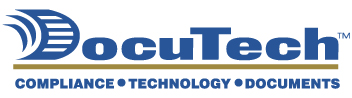 Notary Form AcknowledgementLegal Disclaimer: Although a good faith attempt has been made to make this table as complete as possible, it is still subject to human error and constantly changing laws. It should neither be considered complete nor used as a substitute for legal advice. No warranty, either expressed or implied, is attached in any regard to this table. Any reproduction, distribution, sharing, or modification of this table without the express written permission of an authorized agent of DocuTech Corporation is prohibited.Last Updated: April 2013Table of Contents(Click on Text to Jump to Page)  AlabamaAlaskaArizonaArkansasCaliforniaColoradoConnecticutDelawareDistrict of ColumbiaFloridaGeorgiaHawaiiIdahoIllinoisIndianaIowaKansasKentuckyLouisianaMaineMarylandMassachusettsMichiganMinnesotaMississippiMissouriMontanaNebraskaNevadaNew HampshireNew JerseyNew MexicoNew YorkNorth CarolinaNorth DakotaOhioOklahomaOregonPennsylvaniaRhode IslandSouth CarolinaSouth DakotaTennesseeTexasUtahVermontVirginiaWashingtonWest VirginiaWisconsinWyomingStateCapacityLanguage of Notary SectionLegal Citation(s)ModifiableALIndividualI (name and style of officer) hereby certify that ______ whose name is signed to the foregoing conveyance, and who is known to me, acknowledged before me on this day that, being informed of the contents of the conveyance, he executed the same voluntarily on the day the same bears date. Given under my hand this _____ day of _____, A. D. 19__.A. B. Judge, etc. (or as the case may be)ALA. CODE § 35-4-29 (2012)YesALCorporationI, _____, a ______ in and for said County in said State, hereby certify that _____ whose name as _____ of the _____, a corporation, is signed to the foregoing conveyance and who is known to me, acknowledged before me on this day that, being informed of the contents of the conveyance, he, as such officer and with full authority, executed the same voluntarily for and as the act of said corporation.Given under my hand this the _____ day of _____, 19_______________________(Style of Officer)ALA. CODE § 35-4-29 (2012)YesALOfficial, or Representative Capacity (Representative)I, _____, a _____, in and for said County in said State, hereby certify that _____, whose name as _____ (here state representative capacity) is signed to the foregoing conveyance and who is known to me, acknowledged before me on this day that, being informed of the contents of the conveyance, he, in his capacity as such ______, executed the same voluntarily on the day the same bears date.Given under my hand this the _____ day of _____, 19__.__________________(Style of Officer)ALA. CODE § 35-4-29 (2012)YesALFor Corporation, in Representative Capacity (Corporation)I, _____, a _____ in and for said County, in said State, hereby certify that _____ whose name as _____ of _____, a corporation as _____ of the estate of _____ (or as the case may be) is signed to the foregoing _____, and who is known to me, acknowledged before me on this day, that being informed of the contents of said _____, he, as such officer, and with full authority, executed the same voluntarily for and as the act of said corporation, acting in its capacity as _____ as aforesaid.Given under my hand this the _____ day of _____, 19__._________(Style of Officer)ALA. CODE § 35-4-29 (2012)YesALArmed Forces or their dependentsOn this __________ day of __________, __________, before me, ____________________, the undersigned officer, personally appeared ____________ (Serial No. __________) known to me or satisfactorily proven to be (serving in or with the Armed Forces of the United States) (a dependent of ____________________, Serial No. __________, a person serving in or with the Armed Forces of the United States) and to be the person whose name is subscribed to the within instrument, and acknowledgment before me on this day that, being informed of the contents of this instrument, he or she executed the same voluntarily on the day the same bears date. The undersigned does further certify that he or she is at the date of this certificate a commissioned officer of the rank stated below and is in the active service of the Armed Forces of the United States.____________________Signature of Officer____________________Rank and Serial No. of Officer and Command to which attached.ALA. CODE § 35-4-26(d) (2012)YesALOutside of StateValid if in compliance with the manner and form prescribed by the laws of the place of its execution.ALA. CODE § 35-4-26(b) (2012)YesAKIndividualState of ____________________________ Judicial District (or County of ______________ or Municipality of ______________) The foregoing instrument was acknowledged before me this (date) by (name of person who acknowledged)._______________________________Signature of Person Taking Acknowledgment_______________________________Title or Rank_______________________________Serial Number, if anyALASKA STAT. § 09.63.100(a)(1) (2012)YesAKCorporationState of ____________________________ Judicial District (or County of ______________ or Municipality of ______________) The foregoing instrument was acknowledged before me this (date) by (name of officer or agent, title of officer or agent) of (name of corporation acknowledging) a (state or place of incorporation) corporation, on behalf of the corporation._______________________________Signature of Person Taking Acknowledgment_______________________________Title or Rank_______________________________Serial Number, if anyALASKA STAT. § 09.63.100 (a)(2) (2012)YesAKLimited Liability CorporationState of ____________________________ Judicial District (or County of ______________ or Municipality of ______________) The foregoing instrument was acknowledged before me this (date) by (name of member or manager), member (or manager) of (name of limited liability company acknowledging) a (state or place of organization) limited liability company, on behalf of the limited liability company._______________________________Signature of Person Taking Acknowledgment_______________________________Title or Rank_______________________________Serial Number, if anyALASKA STAT. § 09.63.100(a)(3) (2012)YesAKPartnershipState of ____________________________ Judicial District (or County of ______________ or Municipality of ______________) The foregoing instrument was acknowledged before me this (date) by (name of acknowledging partner or agent), partner (or agent) on behalf of (name of partnership), a (partnership, limited partnership, or limited liability partnership)._______________________________Signature of Person Taking Acknowledgment_______________________________Title or Rank_______________________________Serial Number, if anyALASKA STAT. § 09.63.100(a)(4) (2012)YesAKIndividual Acting as Principal by an Attorney in Fact (Individual Power of Attorney)For an individual acting as principal by an attorney in fact: State of ____________________________ Judicial District (or County of ______________ or Municipality of ______________) The foregoing instrument was acknowledged before me this (date) by (name of attorney in fact) as attorney in fact on behalf of (name of principal)._______________________________Signature of Person Taking Acknowledgment_______________________________Title or Rank_______________________________Serial Number, if anyALASKA STAT. § 09.63.100(a)(5) (2012)YesAKPublic Officer, Trustee, or Personal RepresentativeState of ____________________________ Judicial District (or County of ______________ or Municipality of ______________) The foregoing instrument was acknowledged before me this (date) by (name and title of position)._______________________________Signature of Person Taking Acknowledgment_______________________________Title or Rank_______________________________Serial Number, if anyALASKA STAT. §  09.63.100(a)(6) (2012)YesAKOutside of StateValid if performed by: (1) an authorized notary public in the place where the act is performed; (2) a judge, clerk, or deputy clerk of any court in which the act is performed; (3) an officer of the foreign service or consular agent authorized to perform notarial acts in the place in which the act is performed; (4) a commissioned officer in active service or any other person authorized to perform notarial acts; or (5) any other person authorized to perform notarial acts in the place in which the act is performed. ALASKA STAT. § 09.63.050 (2012)YesAZIndividualState of _______________________________County of ______________________________The foregoing instrument was acknowledged before me this (Date) by (Name of Person Acknowledged).(Signature of person taking acknowledgment)(Title or rank)(Serial number, if any)ARIZ. REV. STAT. ANN. § 33-506(1) (2012)YesAZCorporationState of _______________________________County of ______________________________The foregoing instrument was acknowledged before me this (date) by (name of officer or agent, title or officer or agent) of (name of corporation acknowledging) a (state or place of incorporation) corporation, on behalf of the corporation.(Signature of person taking acknowledgment)(Title or rank)(Serial number, if any)ARIZ. REV. STAT. ANN. § 33-506(2) (2012)YesAZPartnershipState of _______________________________County of ______________________________The foregoing instrument was acknowledged before me this (date) by (name of acknowledging partner or agent), partner (or agent) on behalf of (name of partnership), a partnership.(Signature of person taking acknowledgment)(Title or rank)(Serial number, if any)ARIZ. REV. STAT. ANN. § 33-506(3) (2012)YesAZIndividual Acting as Principal by an Attorney in Fact (Individual Power of Attorney)State of _______________________________County of ______________________________The foregoing instrument was acknowledged before me this (date) by (name of attorney-in-fact) as attorney-in-fact on behalf of (name of principal). (Signature of person taking acknowledgment)(Title or rank)(Serial number, if any)ARIZ. REV. STAT. ANN. § 33-506(4) (2012)YesAZPublic Officer, Trustee, or Personal RepresentativeState of _______________________________ County of ______________________________The foregoing instrument was acknowledged before me this (date) by (name and title of position).(Signature of person taking acknowledgment)(Title or rank)(Serial number, if any)ARIZ. REV. STAT. ANN. § 33-506(5) (2012)YesAZOutside of StateValid if performed by: (1) an authorized notary public in the place where the act is performed; (2) a judge, clerk, or deputy clerk of any court in which the act is performed; (3) an officer of the foreign service or consular agent authorized to perform notarial acts in the place in which the act is performed; (4) a commissioned officer in active service or any other person authorized to perform notarial acts; or (5) any other person authorized to perform notarial acts in the place in which the act is performed. ARIZ. REV. STAT. ANN. § 33-501 (2012)YesARIndividualState of    ___________County of ___________On this ___________ day of ________, 20____, before me, a Notary Public (or before any officer within this State or without the State now qualified under existing law to take acknowledgments,) appeared the within named ___________ [and ______________], to me personally well known (or satisfactorily proven to be such person), who stated and acknowledged that [he, she or they] had so signed, executed and delivered said foregoing instrument for the consideration, uses and purposes therein mentioned and set forth. IN TESTIMONY WHEREOF, I have hereunto set my hand and official seal this ______ day of ____, 20 ____. __________________________________Notary PublicARK. CODE ANN. §  16-47-107(b) (2013)YesARCorporations, business trusts, partnerships, LLCs, associations, joint ventures, or any other legal entitiesState of    ___________County of ___________On this ______ day of ____, 20__, before me, _______________, a Notary Public, (or before any officer within this State or without the State now qualified under existing law to take acknowledgments), duly commissioned, qualified and acting, within and for said County and State, appeared in person the within named _  _________ and ____________, (being the person or persons authorized by said corporation, [business  trust, estate, partnership, limited liability company, association, joint venture, or other legal entity] to execute such instrument, stating their respective capacities in that behalf), to me personally well known (or satisfactorily proven to be such person), who stated that [he, she, or they] was [were] the ____________ [and] ____________ of the ____________, a corporation [business trust, estate, partnership, limited liability company, association, joint venture, or other legal entity], and was [were] duly authorized in [his, her, or their] respective capacity [capacities] to execute the foregoing instrument(s) for and in the name and behalf of said corporation [business trust, estate, partnership, limited liability company, association, joint venture or other legal entity], and further stated and acknowledged that [he, she, or they] had so signed, executed, and delivered said foregoing instrument for the consideration, uses, and purposes therein mentioned and set forth. IN TESTIMONY WHEREOF, I have hereunto set my hand and official seal this _____ day of ____, 20___. __________________________________Notary PublicARK. CODE ANN. § 16-47-107(a) (2013)YesARAttorney-in-Fact (Power of Attorney)State of    ___________County of ___________On this the ____ day of ____, 20__, before me, _______________, the undersigned officer, personally appeared ____________________, known to me (or satisfactorily proven) to be the person whose name is subscribed as attorney in fact for ____________, and acknowledged that he executed the same as the act of his principal for the consideration, uses, and purposes therein contained. IN TESTIMONY WHEREOF I hereunto set my hand and official seal. ______________________________________________________Title of OfficerARK. CODE ANN. §  16-47-107(c) (____)YesAROutside of StateValid when taken before a clerk of any court, any notary public, the mayor of any incorporate city or town, or the chief officer of any city or town having a seal, or before a commissioner appointed by the Governor. ARK. CODE ANN. §§ 16-47-103, & 18-12-203 (2012)YesCAAllOn ___________________________ before me, (here insert name and title of the officer), personally appeared _______________________, who proved to me on the basis of satisfactory evidence to be the person(s) whose name(s) is/are subscribed to the within instrument and acknowledged to me that he/she/they executed the same in his/her/their authorized capacity(ies), and that by his/her/their signature(s) on the instrument the person(s), or the entity upon behalf of which the person(s) acted, executed the instrument.I certify under PENALTY OF PERJURY under the laws of the State of California that the foregoing paragraph is true and correct. WITNESS my hand and official seal. ____________________________________________ (Seal)                                                                                                             SignatureCAL. CIV. CODE § 1189(a)(1) (2012)YesCAOfficer on active-duty or performing inactive-duty trainingOn this the __________ day of __________, 19___, before me __________, the undersigned officer, personally appeared __________ known to me (or satisfactorily proven) to be (a) serving in the armed forces of the United States, (b) a spouse of a person serving in the armed forces of the United States, or (c) a person serving with, employed by, or accompanying the armed forces of the United States outside the United States and outside the Canal Zone, Puerto Rico, Guam, and the Virgin Islands, and to be the person whose name is subscribed to the within instrument and acknowledged that he or she executed the same. And the undersigned does further certify that he or she is at the date of this certificate a commissioned officer of the armed forces of the United States having the general powers of a notary public under the provisions of Section 936 or 1044a of Title 10 of the United States Code (Public Law 90-632 and 101-510).	________________________________________________________________________Signature of officer, rank, branch of service and capacity in which signed.CAL. CIV. CODE § 1183.5 (2012)YesCAOut of StateValid if before: (1) justice, judge, or clerk of any court of record of the U.S or of any state; (2) a commissioner appointed by the Governor or Secretary of State for that purpose;  (3) a notary public; or (4) any other officer of the state authorized by its laws to take such proof of acknowledgement.CAL. CIV. CODE § 1182 (2012)YesCOIndividualState of ............County of ............The foregoing instrument was acknowledged before me this (date) by (name of person acknowledged).(signature of person taking acknowledgment)(title or rank)(serial number, if any)COLO. REV. STAT. § 12-55-208(1)(a) (West 2012)YesCOCorporationState of ............County of ............The foregoing instrument was acknowledged before me this (date) by (name of officer or agent, title of officer or agent) of (name of corporation acknowledging) a (state or place of incorporation, corporation, on behalf of the corporation.(signature of person taking acknowledgment)(title or rank)(serial number, if any)COLO. REV. STAT. § 12-55-208(1)(b) (West 2012)YesCOPartnershipState of ............County of ............The foregoing instrument was acknowledged before me this (date) by (name of acknowledging partner or agent), partner (or agent) on behalf of (name of partnership), a partnership.(signature of person taking acknowledgment)(title or rank)(serial number, if any)COLO. REV. STAT. § 12-55-208(1)(c) (West 2012)YesCOIndividual Acting as Principal by an Attorney in Fact (Power of Attorney)State of ............County of ............The foregoing instrument was acknowledged before me this (date) by (name of attorney-in-fact) as attorney in fact on behalf of (name of principal).(signature of person taking acknowledgment)(title or rank)(serial number, if any)COLO. REV. STAT. § 12-55-208(1)(d) (West 2012)YesCOPublic Officer, Trustee, Personal RepresentativeState of ............County of ............The foregoing instrument was acknowledged before me this (date) by (name and title of position).(signature of person taking acknowledgment)(title or rank)(serial number, if any)COLO. REV. STAT. § 12-55-208(1)(e) (West 2012)YesCOOutside the StateValid if performed by (1) notary public authorized where notarial act is performed; (2) judge, clerk, or deputy clerk of any court of record where notarial act is performed; (3) officer of the foreign service of the U.S., consular agent, or any other authorized to perform notarial acts; (4) commissioned officer in active service or any other authorized to perform notarial acts; or (5) any other person authorized to perform notarial acts in the place in which the act is performed. COLO. REV. STAT. § 12-55-203 (West 2012)YesCTIndividualState of __________County of __________On this the __________ day of __________, 20__ before me, __________, the undersigned officer, personally appeared __________, known to me (or satisfactorily proven) to be the person whose name __________ subscribed to the within instrument and acknowledged that __________ he __________ executed the same for the purposes therein contained. In witness whereof I hereunto set my hand.	                                     Title of OfficerCONN. GEN. STAT. § 1-34(1) (2012)YesCTCorporationState of __________County of __________On this the __________ day of __________, 20__ before me, __________, the undersigned officer, personally appeared __________ who acknowledged himself to be the __________ of __________, a corporation, and that he, as such __________, being authorized so to do, executed the foregoing instrument for the purposes therein contained, by signing the name of the corporation by himself as __________.In witness whereof I hereunto set my hand.	Title of OfficerCONN. GEN. STAT. § 1-34(2) (2012)YesCTAttorney-in-fact (Power of Attorney)State of __________County of __________On this the __________ day of __________, 20__, before me, __________, the undersigned officer, personally appeared __________, known to me (or satisfactorily proven) to be the person whose name is subscribed as attorney-in-fact for __________, and acknowledged that he executed the same as the act of his principal for the purposes therein contained. In witness whereof I hereunto set my hand.	Title of OfficerCONN. GEN. STAT. § 1-34(3) (2012)YesCTPublic Officer or Deputy Thereof, Trustee, Administrator, Guardian, or ExecutorState of __________County of __________On this the __________ day of __________, 20__, before me, __________, the undersigned officer, personally appeared __________, of the State (County or City as the case may be) of __________, known to me (or satisfactorily proven) to be the person described in the foregoing instrument, and acknowledged that he executed the same in the capacity therein stated and for the purposes therein contained. In witness whereof I hereunto set my hand.	Title of Officer.CONN. GEN. STAT. § 1-34(4) (2012)YesCTLimited Liability CorporationState of __________County of __________On this the __________ day of __________ 20__, before me, __________ the undersigned officer, personally appeared __________ who acknowledged himself to be the __________ of __________, a (member managed or manager managed) limited liability company, and that he, as such __________, being authorized so to do, executed the foregoing instrument for the purposes therein contained, by signing the name of the limited liability company by himself as __________.In witness whereof I hereunto set my hand.	Title of OfficerCONN. GEN. STAT. § 1-34(5) (2012)YesCTRegistered Limited Liability PartnershipState of __________County of __________On this the __________ day of __________, 20__, before me, __________, the undersigned officer, personally appeared __________ who acknowledged himself to be the __________ of __________, a registered limited liability partnership, and that he, as such __________, being authorized so to do, executed the foregoing instrument for the purposes therein contained, by signing the name of the registered limited liability partnership by himself as __________.In witness whereof I hereunto set my hand.	Title of OfficerCONN. GEN. STAT. § 1-34(6) (2012)YesCTOutside the StateValid if performed by (1) notary public authorized where notarial act is performed; (2) judge, clerk, or deputy clerk of any court of record where notarial act is performed; (3) officer of the foreign service of the U.S., consular agent, or any other authorized to perform notarial acts; (4) commissioned officer in active service or any other authorized to perform notarial acts; or (5) any other person authorized to perform notarial acts in the place in which the act is performed. CONN. GEN. STAT. § 1-57 (2012)YesDEIndividualState of ___________.County of ___________.This instrument was acknowledged before me on (date) by (name(s) of person(s)).___________________________________ (signature of notarial officer)(Seal) ___________________________________ (title and rank) (my commission expires: ___________.)DEL. CODE. ANN. Tit. 29, § 4328(1) (2012)YesDERepresentativeState of ___________.County of ___________.This instrument was acknowledged before me on (date) by (name(s) of person(s)) as (type of authority, e.g., officer, trustee, etc.) of (name of party on behalf of whom instrument was executed).___________________________________ (signature of notarial officer)(Seal) ___________________________________ (title and rank) (my commission expires: ___________.)DEL. CODE. ANN. Tit. 29, § 4328(2) (2012)YesDEOutside the StateValid if before a notary public of any state or territory or of the District of Columbia in the U.S.  DEL. CODE. ANN. Tit. 25, § 129(c) (2012)YesDCIndividualDistrict of ColumbiaThis instrument was acknowledged before me on (date) by (name(s) of person(s)).________________________________________(Signature of notarial officer)(Seal, if any)________________________________________Title (and Rank)(My commission expires: ______________)D.C. CODE § 42-148(1) (2012)YesDCRepresentativeDistrict of ColumbiaThis instrument was acknowledged before me on (date) by (name(s) of person(s)) as (type of authority, e.g., officer, trustee, etc.) of (name of party on behalf of whom instrument was executed).________________________________________(Signature of notarial officer)(Seal, if any)________________________________________Title (and Rank)(My commission expires: ______________)D.C. CODE § 42-148(2) (2012)YesDCOutside the StateValid if performed by (1) a notary public of the jurisdiction; (2) a judge, clerk, or deputy clerk of a court of the jurisdiction; or (3) any other person authorized by the law of the jurisdiction to perform a notarial act. D.C. CODE §§ 42-144, & 42-146 (2012)YesFLIndividualSTATE OF _____COUNTY OF _____The foregoing instrument was acknowledged before me this _____ (date) by ______________ (name of person acknowledging), who is personally known to me or who has produced _____ (type of identification) as identification.	(Signature of person taking acknowledgment)	(Name typed, printed or stamped)	(Title or rank)	(Serial number, if any)FLA. STAT. § 695.25(1) (2012)YesFLCorporationSTATE OF _____COUNTY OF _____The foregoing instrument was acknowledged before me this _____ (date) by _______________ (name of officer or agent, title of officer or agent) of _______________ (name of corporation acknowledging), a _______________ (state or place of incorporation) corporation, on behalf of the corporation. He/she is personally known to me or has produced _____ (type of identification) as identification.	(Signature of person taking acknowledgment)	(Name typed, printed or stamped)	(Title or rank)	(Serial number, if any)FLA. STAT. § 695.25(2) (2012)YesFLPartnershipSTATE OF _____COUNTY OF _____The foregoing instrument was acknowledged before me this ____ (date) by _______________ (name of acknowledging partner or agent), partner _______________ (or agent) on behalf of _______________ (name of partnership), a partnership. He/she is personally known to me or has produced _____ (type of identification) as identification.	(Signature of person taking acknowledgment)	(Name typed, printed or stamped)	(Title or rank)	(Serial number, if any)FLA. STAT. § 695.25(3) (2012)YesFLIndividual acting as Principal by an Attorney-In-Fact (Individual Power of Attorney)STATE OF _____COUNTY OF _____The foregoing instrument was acknowledged before me this _____ (date) by _______________ (name of attorney-in-fact) as attorney-in-fact, who is personally known to me or who has produced _____ (type of identification) as identification on behalf of _______________ (name of principal).	(Signature of person taking acknowledgment)	(Name typed, printed or stamped)	(Title or rank)	(Serial number, if any)FLA. STAT. § 695.25(4) (2012)YesFLPublic Officer, Trustee, or Personal RepresentativeSTATE OF _____COUNTY OF _____The foregoing instrument was acknowledged before me this _____ (date) by _______________ (name and title of position), who is personally known to me or who has produced _____ (type of identification) as identification.	(Signature of person taking acknowledgment)	(Name typed, printed or stamped)	(Title or rank)	(Serial number, if any)FLA. STAT. § 695.25(5) (2012)YesFLOutside of StateValid if before (1) civil-law notary or commissioner of deeds appointed by the Governor of this state; (2) judge or clerk of any court of the U.S. or any state, territory, or district; or (3) a notary public. [If the notary public does not affix a seal, it is sufficient for the following to be added, “I am a Notary Public of the State of (state), and my commission expires on (date).”]FLA. STAT. § 695.03(2) (2012)YesGAGeneralState of GeorgiaCounty of _________________This record was acknowledged before me on _____________ (Date) by _____________, (Printed name(s) of individual(s) signing document) who proved to me on the basis of satisfactory evidence to be the person(s) who appeared before me.____Personally Knownor____Produced IdentificationType and # of ID (last 4 digits) ______________________ID Expiration Date _____________________________No statutory guidance provided.Georgia Superior Court Clerk’s Model AcknowledgmentYesGARepresentativeState of GeorgiaCounty of _________________This record was acknowledged before me on ______________(Date)by _________________________________, (Printed name(s) of individual(s) signing document) as _________________________________, (type of authority, such as attorney-in-fact, officer, or trustee) of _____________________,(name of party on behalf of whom record was executed) who proved to me on the basis of satisfactory evidence to be the person(s) who appeared before me.____Personally Knownor____Produced IdentificationType and # of ID (last 4 digits) ______________________ID Expiration Date _____________________________No statutory guidance provided.Georgia Superior Court Clerk’s Model AcknowledgmentYesGAOutside the StateValid if before: (1) consul or vice-consul of the U.S. with his official seal; (2) judge of the jurisdiction with his official seal; (3) clerk of a court of record under the seal of the court; or (4) a notary public or justice of the peace of the jurisdiction with their seal. [If the notary public or justice of the peace has no seal, then “his official character shall be certified by a clerk of any court of record in the jurisdiction of the residence of such notary or justice of the peace.”]GA. CODE ANN. § 44-2-21(a) (West 2012)YesHINatural Persons acting in their own right (Individual)(Begin in all cases by a caption specifying the state or territory and the place where the acknowledgment is taken.)On this _____ day of _______, 19__, before me personally appeared A.B. (or A.B. and C.D.), to me known to be the person (or persons) described in and who executed the foregoing instrument, and acknowledged that he (or she) (or they) executed the same as his (or her) (or their) free act and deed.Signature and title of the officer taking the acknowledgmentHAW. REV. STAT.  § 502-41(1) (2012)YesHINatural persons acting by Attorney (Individual Power of Attorney)(Begin in all cases by a caption specifying the state or territory and the place where the acknowledgment is taken.)On this _____ day of _______, 19__, before me personally appeared A.B., to me known to be the person who executed the foregoing instrument in behalf of C.D. and acknowledged that he (or she) executed the same as the free act and deed of said C.D.Signature and title of the officer taking the acknowledgmentHAW. REV. STAT. § 502-41(2) (2012)YesHICorporations /Partnerships(Begin in all cases by a caption specifying the state or territory and the place where the acknowledgment is taken.)On this _____ day of _______, 19__, before me appeared A.B., to me personally known, who, being by me duly sworn (or affirmed), did say that he (or she) is the president (or other officer, partner, or agent of the corporation, or partnership) of (describing the corporation or partnership), and that the instrument was signed in behalf of the corporation (or partnership) by authority of its board of directors (partners or trustees), and A.B. acknowledged the instrument to be the free act and deed of the corporation (or partnership).Signature and title of the officer taking the acknowledgmentHAW. REV. STAT. § 502-41(3) (2012)YesHICorporation acknowledging by an individual as its attorney, where the enabling power of attorney has previously been recorded (Corporate Power of Attorney Previously Recorded)(Begin in all cases by a caption specifying the state or territory and the place where the acknowledgment is taken.)On this _____ day of _______, 19__, before me personally appeared A.B., to me personally known, who being by me duly sworn (or affirmed) did say that he (or she) is the attorney-in-fact of C.D. (here name the corporation) duly appointed under power of attorney dated the _____ day of _______, 19__, recorded in book _____, at page ___/as document no. ____; and that the foregoing instrument was executed in the name and behalf of said C.D. by A.B. as its attorney-in-fact; and A.B. acknowledged the instrument to be the free act and deed of C.D.Signature and title of the officer taking the acknowledgment[In case the enabling power of attorney has not previously been recorded, omit the reference to its place of record and insert in lieu thereof the words "which power of attorney is now in full force and effect."]HAW. REV. STAT. § 502-41(4) (2012)YesHICorporation acknowledging by another corporation as its attorney, where the enabling power of attorney has previously been recorded (Corporate Power of Attorney by Another Corporation, Previously Recorded)(Begin in all cases by a caption specifying the state or territory and the place where the acknowledgment is taken.)On this _____ day of _______, 19__, before me personally appeared A.B., to me personally known, who, being by me duly sworn (or affirmed) did say that he (or she) is the president (or other officer or agent of the corporation acting as attorney) of C.D. (here name the corporation acting as attorney) and that C.D. is the attorney-in-fact of E.F. (here name the corporation in whose behalf the attorney is acting) duly appointed under power of attorney dated the _____ day of _______, 19__, recorded in book _____, at page ___/as document no. ____; that the foregoing instrument was executed in the name and behalf of E.F. by C.D. as its attorney-in-fact; that the instrument was so executed by C.D. by authority of its board of directors; and A.B. acknowledged the instrument to be the free act and deed of E.F.Signature and title of the officer taking the acknowledgment[In case the enabling power of attorney has not previously been recorded, omit the reference to its place of record and insert in lieu thereof the words "which power of attorney is now in full force and effect."]HAW. REV. STAT. § 502-41(5) (2012)YesHIAny(Begin in all cases by a caption specifying the state or territory and the place where the acknowledgment is taken.)On this _____ day of _______, 19__, before me personally appeared A.B. (or A.B. and C.D.), to me personally known, who, being by me duly sworn or affirmed, did say that such person(s) executed the foregoing instrument as the free act and deed of such person(s), and if applicable in the capacity shown, having been duly authorized to execute such instrument in such capacity.Signature and title of the officer taking the acknowledgmentHAW. REV. STAT. § 502-41(6) (2012)YesHIOutside the StateValid if before any officer or dependency authorized by the laws of the jurisdiction thereof to take proof and acknowledgement of deeds and in the form sufficient to record deeds of real property in such state. HAW. REV. STAT. § 502-45 (2012)YesIDCorporationState of Idaho, county of...., ss.On this.... day of...., in the year...., before me (here insert the name and quality of the officer), personally appeared.... known or identified to me (or proved to me on the oath of....) to be the president, or vice-president, or secretary or assistant secretary, of the corporation that executed the instrument or the person who executed the instrument on behalf of said corporation, and acknowledged to me that such corporation executed the same.IDAHO CODE ANN. §§ 51-109(1), & 55-711 (West 2012)YesIDLimited Liability CorporationState of Idaho, county of...., ss.On this ......... day of ................., in the year ...., before me (here insert the name and quality of the officer), personally appeared ..........., known or identified to me (or proved to me on the oath of .............), to be the manager or a member of the limited liability company that executed the instrument or the person who executed the instrument on behalf of said limited liability company and acknowledged to me that such limited liability company executed the same.IDAHO CODE ANN. §§ 51-109(1), & 55-711A (West 2012)YesIDAttorney in Fact (Power of Attorney)State of Idaho, county of...., ss.On this.... day of...., in the year...., before me (here insert the name and quality of the officer), personally appeared...., known or identified to me (or proved to me on the oath of....) to be the person whose name is subscribed to the within instrument as the attorney in fact of...., and acknowledged to me that he subscribed the name of.... thereto as principal, and his own name as attorney in fact.IDAHO CODE ANN. §§ 51-109(1), & 55-712 (West 2012)YesIDPerson Signing a MarkMark: ..........Mark affixed by (printed or typewritten name of person signing by mark) in the presence of undersigned notary.State of Idaho                   )		                                              ) ss.County of .....                      )On this ..... day of .........., in the year ....., before me (here insert the name and quality of the officer), personally appeared ..............., known or identified to me (or proved to me on the oath of .........................) to be the person whose name is subscribed to the within instrument, and acknowledged to me that he executed the same by affixing his mark thereto.(official signature and seal)IDAHO CODE ANN. §§ 51-109(1), & 55-712A (West 2012)YesIDPerson Physically Unable to Sign or Sign by MarkSignature of person by notary: .........................Witness Signature: .........................Signature affixed by notary in the presence of (names of person and witness).On this ..... day of .........., in the year ....., before me (here insert the name and quality of the officer), personally appeared ..............., known or identified to me (or proved to me on the oath of .........................) to be the person whose name is subscribed to the within instrument, and acknowledged to me that he executed the same by directing the undersigned notary to affix his signature thereto.(official signature and seal)IDAHO CODE ANN. §§ 51-109(1), & 55-712B (West 2012)YesIDOfficial or FiduciaryState of Idaho, county of...., ss.On this.... day of...., in the year...., before me (here insert the name and quality of the officer) personally appeared...., known or identified to me (or proved to me on the oath of....), to be the person whose name is subscribed to the within instrument as (here insert the official or representative capacity in which the instrument is executed) and acknowledged to me that he (or they) executed the same as such (here insert again the official or representative capacity in which the instrument is executed)IDAHO CODE ANN. §§ 51-109(1), & 55-713 (West 2012)YesIDPartnershipState of Idaho, county of...., ss.On this.... day of...., in the year...., before me (here insert the name and quality of the officer), personally appeared...., known or identified to me (or proved to me on the oath of....), to be one of the partners in the partnership of (here insert partnership name signed to instrument), and the partner or one of the partners who subscribed said partnership name to the foregoing instrument, and acknowledged to me that he executed the same in said partnership name.IDAHO CODE ANN. §§ 51-109(1), & 55-714 (West 2012)YesIDState or Any County, or Political SubdivisionState of Idaho, county of...., ss.On this.... day of...., in the year...., before me (here insert the name and quality of the officer), personally appeared...., known or identified to me (or proved to me on the oath of....), to be the (here insert the official capacity of the officer making the acknowledgment) of the (here insert the name of state, county, subdivision or corporation executing the instrument) that executed the said instrument, and acknowledged to me that such (here insert name of state, county, political subdivision, municipal or public corporation executing the instrument) executed the same.IDAHO CODE ANN. §§ 51-109(1), & 55-715 (West 2012) YesIDAny other formState of Idaho, county of...., ss.On this.... day of...., in the year of...., before me (here insert the name and quality of the officer), personally appeared...., known or identified to me (or proved to me on the oath of....), to be the person whose name is subscribed to the within instrument, and acknowledged to me that he (or they) executed the same.IDAHO CODE ANN. §§ 51-109(1), & 55-710 (West 2012)YesIDOutside the StateValid if before either (1) justice, judge or clerk of any court of record of the U.S. or of any state or territory; (2) a commissioner appointed by the governor of this state for that purpose; (3) a notary public; or (4) any other officer of the jurisdiction where the acknowledgment is made, authorized by its laws to take such proof or acknowledgement. IDAHO CODE ANN. § 55-703 (West 2012)YesILIndividualState of _________________County of ________________This instrument was acknowledged before me on ___________ (date) by ___________________ (name/s of person/s).	____________________________(Signature of Notary Public)(Seal)5 ILL. COMP. STAT. 312/6-105(a) (2012)YesILRepresentativeState of ______________________County of _____________________This instrument was acknowledged before me on _________ (date) by __________________ (name/s of person/s) as _________________________________ (type of authority, e.g., officer, trustee, etc.) of _________________________ (name of party on behalf of whom instrument was executed).	____________________________(Signature of Notary Public)(Seal)5 ILL. COMP. STAT. 312/6-105(b) (2012)YesILArmed Forces MemberOn (insert date), the undersigned officer, personally appeared before me, known to me (or satisfactorily proven) to be serving in or with the armed forces of the United States (and/or the spouse or former spouse of a person so serving) and to be the person whose name is subscribed to the instrument and acknowledged that ... he ... executed the same as ... free and voluntary act for the purposes therein contained, and the undersigned further certifies that he is at the date of this certificate a commissioned officer of the rank stated below and is in the active service of the armed forces of the United States.………………………………………………………………Signature of Officer………………………………………………………………Rank of Officer and Command to which attached.765 ILL. COMP. STAT. 5/20 (2012)YesILOutside the StateValid if (1) act a notary public is authorized to perform in the state of Illinois and performed by either: (a) notary public authorized in the jurisdiction; (b) judge, clerk, or deputy clerk of any court of record of the jurisdiction; (c) officer of the foreign service of the U.S. or a consular agent or any other person authorized; (d) a commissioner officer in active service or any other person authorized; or (e) any other person authorized in the jurisdiction to perform notarial acts. 765 ILL. COMP. STAT. 30/2 (2012)YesINGeneralBefore me, E.F. (judge or justice, as the case may be) this _____ day of _______, A.B. acknowledged the execution of the annexed deed, (or mortgage, as the case may be.)IND. CODE § 32-21-2-7 (2012)YesINOutside the StateMust be: (1) certified by the clerk of any court of record of the county in which the officer receiving the acknowledgment resides; and (2) attested by the seal of that court. However, “an acknowledgement before an officer having an official seal that is attested by the officer’s official seal is sufficient without a certificate.” IND. CODE § 32-21-2-5 (2012)YesIAIndividualState of .........................[County] of .........................This record was acknowledged before me on..........(Date) by....................Name(s) of individual(s).........................Signature of notarial officerStamp[....................]Title of office[My commission expires:..........]IOWA CODE § 9E.15(1) (2012) (repealed effective 1/1/13); § 9B.16(1) (effective 1/1/13)YesIARepresentativeState of .........................[County] of .........................This record was acknowledged before me on..........(Date) by....................(Name(s) of individual(s)) as (type of authority, such as officer or trustee) of (name ofparty on behalf of whom record was executed)..........................Signature of notarial officerStamp[....................]Title of office[My commission expires:..........]IOWA CODE § 9E.15(2) (2012) (repealed effective 1/1/13); § 9B.16(2) (effective 1/1/13)YesIAWitnessing or Attesting a SignatureState of .........................[County] of .........................Signed [or attested] before me on..........(Date) by....................Name(s) of individual(s).........................Signature of notarial officerStamp[....................]Title of office[My commission expires..........]IOWA CODE § 9B.16(4) (effective 1/1/13)YesIAOutside the StateValid if performed by: (1) notary public of that state; (2) judge, clerk, or deputy clerk of a court of that state; (3) any other individual authorized by law of that state to perform notarial act.If the notarial act relates to a statement made in or a signature executed on a record, such individual must appear personally before the notarial officer.IOWA CODE § 9E.11(1) (2012) (repealed effective 1/1/13); §§ 9B.6, & 9B.11 (effective 1/1/13)YesKSIndividualThis instrument was acknowledged before me on _________ (date) by __________________ (name(s) of person(s)._____________________________(Signature of notarial officer)(Seal, if any)_____________________________Title (and Rank)[My appointment expires:__________________ ]KAN. STAT. ANN. § 53-509(a) (2012)YesKSRepresentativeThis instrument was acknowledged before me on _________ (date) by __________________ (name(s) of person(s) as (type of authority, e.g., officer, trustee, etc.) of (name of party on behalf of whom instrument was executed.)_____________________________(Signature of notarial officer)(Seal, if any)_____________________________Title (and Rank)[My appointment expires:__________________ ]KAN. STAT. ANN. § 53-509(b) (2012)YesKSPower of Attorney in Representative Capacity (Power of Attorney)This instrument was signed before me on _________ (date) by _____________________ (name(s) of person(s) as (power of attorney) of (name of party on behalf of whom instrument was executed.)_____________________________(Signature of notarial officer)(Seal, if any)_____________________________Title (and Rank)[My appointment expires:__________________ ]KAN. STAT. ANN. § 53-509(f) (2012)YesKSOutside the StateValid if performed by within the jurisdiction and under the authority of: (1) a notary public or notary; (2)a judge, clerk, or deputy clerk of a court of record; or (3) any other person authorized by the law of that jurisdiction to perform notarial acts. KAN. STAT. ANN. § 53-507(a) (2012)YesKYIndividualState of _________________County of _________________The foregoing instrument was acknowledged before me this (date) by (name of person acknowledged).(Signature of person taking acknowledgment)(Title or rank)(Serial number, if any)KY. REV. STAT. § 423.160(1) (2012)YesKYCorporationState of _________________County of _________________The foregoing instrument was acknowledged before me this (date) by (name of officer or agent, title of officer or agent) of (name of corporation acknowledging) a (state or place of incorporation) corporation, on behalf of the corporation.(Signature of person taking acknowledgment)(Title or rank)(Serial number, if any)KY. REV. STAT. § 423.160(2) (2012)YesKYPartnershipState of _________________County of _________________The foregoing instrument was acknowledged before me this (date) by (name of acknowledging partner or agent), partner (or agent) on behalf of (name of partnership), a partnership.(Signature of person taking acknowledgment)(Title or rank)(Serial number, if any)KY. REV. STAT. § 423.160(3) (2012)YesKYIndividual Acting as Principal by an Attorney-in-Fact (Individual Power of Attorney)State of _________________County of _________________The foregoing instrument was acknowledged before me this (date) by (name of attorney-in- fact) as attorney-in-fact on behalf of (name of principal).(Signature of person taking acknowledgment)(Title or rank)(Serial number, if any)KY. REV. STAT. § 423.160(4) (2012)YesKYPublic Officer, Trustee, or Personal RepresentativeState of _________________County of _________________The foregoing instrument was acknowledged before me this (date) by (name and title of position).(Signature of person taking acknowledgment)(Title or rank)(Serial number, if any)KY. REV. STAT. § 423.160(5) (2012)YesKYOutside of StateMust be an act a notary is authorized to perform within Kentucky and be performed by: (1) a notary public authorized to perform notarial acts in the place in which the act is performed; (2) a judge, clerk, or deputy clerk of any court of record in the place in which the notarial act is performed; (3) an officer of the foreign service or a consular agent or other person authorized by regulation; (4) a commissioned officer in active service or any other person authorized; (5) any other person authorized to perform notarial acts in the place in which the act is performed; or (6) a person appointed by the Governor of Kentucky to perform notarial acts in or outside this state covering writings prepared for recordation in this state. KY. REV. STAT. § 423.110 (2012)YesLANatural Persons Acting in Their Own Right (Individual)(Begin in all cases by a caption specifying the state and place where the acknowledgment is taken)On this _______ day of ________, 19__, __________ before me personally appeared A B (or A B and C D), to me known to be the person (or persons) described in and who executed the foregoing instrument, and acknowledged that he (or they) executed it as his (or their) free act and deed.(In all cases add signature and title of the officer taking the acknowledgment)LA. REV. STAT. ANN. § 35:511(1) (2012)YesLANatural Persons Acting by Attorney (Individual Power of Attorney)(Begin in all cases by a caption specifying the state and place where the acknowledgment is taken)On this _______ day of _______, 19__, before me personally appeared A B, to me known to be the person who executed the foregoing instrument in behalf of C D, and acknowledged that he executed it as the free act and deed of said C D.(In all cases add signature and title of the officer taking the acknowledgment)LA. REV. STAT. ANN. § 35:511(2) (2012)YesLACorporations or Joint-Stock Associations(Begin in all cases by a caption specifying the state and place where the acknowledgment is taken)On this ________ day of ________, 19__, before me appeared A B, to me personally known, who, being by me duly sworn (or affirmed) did say that he is the president (or other officer or agent of the corporation or association), of (describing the corporation or association), and that the seal affixed to said instrument is the corporate seal of said corporation (or association) and that the instrument was signed and sealed in behalf of the corporation (or association) by authority of its Board of Directors (or trustees) and that A B acknowledged the instrument to be the free act and deed of the corporation (or association).(In case the corporation or association has no corporate seal, omit the words "the seal affixed to said instrument is the corporate seal of the corporation (or association), and that" and add, at the end of the affidavit clause, the words "and that the corporation (or association) has no corporate seal")(In all cases add signature and title of the officer taking the acknowledgment)LA. REV. STAT. ANN. § 35:511(3) (2012)YesLAOutside of StateValid if made before any officer of such state authorized by the laws thereof to take the prof and acknowledgement of deeds.  When certified under his official seal, it shall be entitled to be recorded in Louisiana. LA. REV. STAT. ANN. § 35:513 (2012)YesMEIndividualState ofCounty ofThe foregoing instrument was acknowledged before me this (date) by (name of person acknowledged).(Signature of person taking acknowledgment)(Title or rank)(Serial number, if any)ME. REV. STAT. tit. 4, § 1016(1) (2012)YesMECorporationState ofCounty ofThe foregoing instrument was acknowledged before me this (date) by (name of officer or agent, title of officer or agent) of (name of corporation acknowledging) a (state or place of incorporation) corporation, on behalf of the corporation.
(Signature of person taking acknowledgment)(Title or rank)(Serial number, if any)ME. REV. STAT. tit. 4, § 1016(2) (2012)YesMEPartnershipState ofCounty ofThe foregoing instrument was acknowledged before me this (date) by (name of acknowledging partner or agent), partner (or agent) on behalf of (name of partnership), a partnership.(Signature of person taking acknowledgment)(Title or rank)(Serial number, if any)ME. REV. STAT. tit. 4, § 1016(3) (2012)YesMEPrincipalState ofCounty ofThe foregoing instrument was acknowledged before me this (date) by (name of attorney-in-fact) as attorney-in-fact on behalf of (name of principal).(Signature of person taking acknowledgment)(Title or rank)(Serial number, if any)ME. REV. STAT. tit. 4, § 1016(4) (2012)YesMEPublic OfficerState ofCounty ofThe foregoing instrument was acknowledged before me this (date) by (name and title of position).(Signature of person taking acknowledgment)(Title or rank)(Serial number, if any)ME. REV. STAT. tit. 4, § 1016(5) (2012)YesMEOutside the StateValid when performed by: (1) notary public authorized to perform notarial acts in the place in which the act is performed; (2) judge, clerk, or deputy clerk of record in the place in which the notarial act is performed; (3) An officer of the foreign service or consular agent; (4) commissioned officer or any other authorized person; or (5) any other person authorized to perform notarial acts in the place in which the act is performed. ME. REV. STAT. tit. 4, § 1011 (2012)YesMDTaken within StateState of Maryland, .......... County, to wit: I hereby certify, that on this ........, in the year ...., before the subscriber, (here insert style of the officer taking the acknowledgment), personally appeared (here insert the name of the person making the acknowledgment), and acknowledged the foregoing deed to be his act.In testimony whereof I have caused the seal of the court to be affixed, (or have affixed my official seal), this ...... day of .........., A.D. ........... MD. CODE ANN., REAL PROP. § 4-204(a) (2012)YesMDOf Husband and WifeState of.......... County, to wit: I hereby certify, that on this ...... day of .........., in the year ...., before the subscriber, (here insert the official style of the person taking the acknowledgment), personally appeared (here insert the name of the husband), and (here insert name of the married woman making the acknowledgment), his wife, and did each acknowledge the foregoing deed to be their respective act.In testimony whereof I have caused the seal of the court to be affixed, (or have affixed my official seal), this ...... day of .........., A.D. ........... MD. CODE ANN., REAL PROP. § 4-204(b) (2012)YesMDTaken Outside StateState of.......... County, to wit: I hereby certify, that on this ...... day of .........., in the year ...., before the subscriber, (here insert the official style of the officer taking the acknowledgment), personally appeared (here insert the name of the person making the acknowledgment), and acknowledged the foregoing deed to be his act.Seal of the courtIn testimony whereof I have caused the seal of the court to be affixed, (or have affixed my official seal), this ...... day of .........., A.D. ........... MD. CODE ANN., REAL PROP. § 4-204(c) (2012)YesMAIndividual (single or married)(Caption specifying the state and place where the acknowledgment is taken.)On this ________ day of ________ 19__, before me personally appeared A B (or A B and C D), to me known to be the person (or persons) described in and who executed the foregoing instrument, and acknowledged that he (or they) executed the same as his (or their) free act and deed.(Signature and title of officer taking acknowledgment. Seal, if required.)MASS. GEN. LAWS ch. 183, §§ 31 & ch. 183 APP., Form(13)(2012) (West 2012) YesMAIndividual Acting by Attorney (Individual Power of Attorney)(Caption specifying the state and place where the acknowledgment is taken.)On this ________ day of ________ 19__, before me personally appeared A B, to me known to be the person who executed the foregoing instrument in behalf of C D, and acknowledged that he executed the same as the free act and deed of said C D.(Signature and title of officer taking acknowledgment. Seal, if required.)MASS. GEN. LAWS ch. 183 APP., Form(14)(2012) (West 2012)YesMACorporation or Joint Stock Association(Caption specifying the state and place where the acknowledgment is taken.)On this ________ day of ________ 19__, before me appeared A B, to me personally known, who, being by me duly sworn (or affirmed), did say that he is the president (or other officer or agent of the corporation or association) of (describing the corporation or association) and that the seal affixed to said instrument is the corporate seal of said corporation (or association), and that said instrument was signed and sealed in behalf of said corporation (or association) by authority of its board of directors (or trustees), and said A B acknowledged said instrument to be the free act and deed of said corporation (or association).(Signature and title of officer taking acknowledgment. Seal, if required.)[If the corporation or association has no corporate seal, the words “the seal affixed to said instrument is the corporate seal of said corporation (or association), and that” shall be omitted, and at the end of the affidavit shall be added the words “and that said corporation (or association) has no corporate seal”.]MASS. GEN. LAWS ch. 183 APP., Form(15)(2012) (West 2012)YesMAOutside the StateValid if performed before a justice of the peace, notary public, magistrate, or commissioner appointed therefor by the governor of Massachusetts, or before any other officer authorized to take acknowledgments of deeds. MASS. GEN. LAWS ch. 183, § 30(b) (West 2012)YesMIIndividualState of ______________________________County of ____________________________The foregoing instrument was acknowledged before me this (date) by (name of person acknowledged).(Signature of person taking acknowledgment)(Title or rank)(Serial number, if any)MICH. COMP. LAWS § 565.267(2) (West 2012)YesMICorporationState of ______________________________County of ____________________________The foregoing instrument was acknowledged before me this (date) by (name of officer or agent, title or officer or agent) of (name of corporation acknowledging) a (state or place of incorporation) corporation, on behalf of the corporation.(Signature of person taking acknowledgment)(Title or rank)(Serial number, if any)MICH. COMP. LAWS § 565.267(3) (West 2012)YesMIPartnershipState of ______________________________County of ____________________________The foregoing instrument was acknowledged before me this (date) by (name of acknowledging partner or agent), partner (or agent) on behalf of (name of partnership), a partnership.(Signature of person taking acknowledgment)(Title or rank)(Serial number, if any)MICH. COMP. LAWS § 565.267(4) (West 2012)YesMIIndividual Acting as Principal by an Attorney in Fact (Individual Power of Attorney) State of ______________________________County of ____________________________The foregoing instrument was acknowledged before me this (date) by (name of attorney in fact) as attorney in fact on behalf of (name of principal).(Signature of person taking acknowledgment)(Title or rank)(Serial number, if any)MICH. COMP. LAWS § 565.267(5) (West 2012)YesMIPublic Officer, Trustee, or Personal RepresentativeState of ______________________________County of ____________________________The foregoing instrument was acknowledged before me this (date) by (name and title of position).(Signature of person taking acknowledgment)(Title or rank)(Serial number, if any)MICH. COMP. LAWS § 565.267(6) (West 2012)YesMIOutside the StateValid if the certificate is in a form prescribed by the laws applicable in the place in which the acknowledgement is taken. MICH. COMP. LAWS § 565.265(b) (West 2012)YesMNIndividualState of ……………………………………………………..	County of ……………………………………………………..This instrument was acknowledged before me on.......... (date) by ....................(name(s) of person(s)).………………………………………………..(Signature of notarial officer)(Stamp)……………………………………………….Title (and Rank)	My commission expires: ...............MINN. STAT. § 358.48(1) (West 2012)YesMNRepresentative CapacityState of ……………………………………………………..	County of ……………………………………………………..This instrument was acknowledged before me on .......... (date) by ....................(name(s) of person(s)) as .........................(type of authority, e.g., officer, trustee, etc.) of ......................... ...............(name of party on behalf of whom the instrument was executed).………………………………………………..(Signature of notarial officer)(Stamp)……………………………………………….Title (and Rank)	My commission expires: ...............MINN. STAT. § 358.48(2) (West 2012)YesMNOutside the StateValid if performed by: (1) a notary public of that jurisdiction; (2) a judge, clerk, or deputy clerk of a court of that jurisdiction; or (3) any other person authorized by the law of that jurisdiction to perform notarial acts. MINN. STAT. § 358.44 (West 2012)YesMSNatural Persons Acting in their Own Right (Individual)STATE OF __________COUNTY OF __________Personally appeared before me, the undersigned authority in and for the said county and state, on this __________ day of __________, 20__________, within my jurisdiction, the within named __________, who acknowledged that (he) (she) (they) executed the above and foregoing instrument.(NOTARY PUBLIC)My commission expires:__________(Affix official seal, if applicable)MISS. CODE ANN. § 89-3-7(a) (West 2012)YesMSCorporationsSTATE OF __________COUNTY OF __________Personally appeared before me, the undersigned authority in and for the said county and state, on this __________ day of __________, 20__________, within my jurisdiction, the within named __________, who acknowledged that (he) (she) is __________ of __________, a __________ corporation, and that for and on behalf of the said corporation, and as its act and deed (he) (she) executed the above and foregoing instrument, after first having been duly authorized by said corporation so to do. (NOTARY PUBLIC)My commission expires:__________ (Affix official seal, if applicable)MISS. CODE ANN. § 89-3-7(b) (West 2012)YesMSCorporate General Partner of a Limited PartnershipSTATE OF __________COUNTY OF __________Personally appeared before me, the undersigned authority in and for the said county and state, on this__________ day of__________, 20__________, within my jurisdiction, the within named __________, who acknowledged to me that (he) (she) is__________ of__________, a __________ corporation and general partner of__________, a__________ limited partnership, and that for and on behalf of said corporation as general partner of said limited partnership, and as the act and deed of said corporation as general partner of said limited partnership, and as the act and deed of said limited partnership, (he) (she) executed the above and foregoing instrument, after first having been duly authorized by said corporation and said limited partnership so to do.(NOTARY PUBLIC)My commission expires:__________ (Affix official seal, if applicable)MISS. CODE ANN. § 89-3-7(c) (West 2012)YesMSCorporate Member of a Member-Managed Limited Liability CorporationSTATE OF __________COUNTY OF __________Personally appeared before me, the undersigned authority in and for the said county and state, on this__________ day of __________, 20__________, within my jurisdiction, the within named __________, who acknowledged to me that (he) (she) is __________ of __________, a __________ corporation and member of __________, a __________ member-managed limited liability company, and that for and on behalf of said corporation as member of said limited liability company, and as the act and deed of said corporation as member of said limited liability company, and as the act and deed of said limited liability company, (he) (she) executed the above and foregoing instrument, after first having been duly authorized by said corporation and said limited liability company so to do.(NOTARY PUBLIC)My commission expires:__________ (Affix official seal, if applicable)MISS. CODE ANN. § 89-3-7(d) (West 2012)YesMSCorporate Manager of a Manager-Managed Limited Liability CorporationSTATE OF __________COUNTY OF __________Personally appeared before me, the undersigned authority in and for the said county and state, on this__________ day of__________, 20__________, within my jurisdiction, the within named__________, who acknowledged to me that (he) (she) is__________ of__________, a __________ corporation and manager of__________, a__________ manager-managed limited liability company, and that for and on behalf of said corporation as manager of said limited liability company, and as the act and deed of said corporation as manager of said limited liability company, and as the act and deed of said limited liability company, (he) (she) executed the above and foregoing instrument, after first having been duly authorized by said corporation and said limited liability company so to do.(NOTARY PUBLIC)My commission expires:__________ (Affix official seal, if applicable)MISS. CODE ANN. § 89-3-7(e) (West 2012)YesMSPersons acting in Representative CapacitiesSTATE OF __________COUNTY OF __________Personally appeared before me, the undersigned authority in and for the said county and state, on this __________ day of __________, 20__________, within my jurisdiction, the within named __________, who acknowledged that (he) (she) is __________ of __________, and that in said representative capacity (he) (she) executed the above and foregoing instrument, after first having been duly authorized so to do.(NOTARY PUBLIC)My commission expires:__________ (Affix official seal, if applicable)MISS. CODE ANN. § 89-3-7(f) (West 2012)YesMSProof of execution of the instrument made by a subscribing witnessSTATE OF __________COUNTY OF __________Personally appeared before me, the undersigned authority in and for the said county and state, on this __________ day of __________, 20__________, within my jurisdiction, CD, one of the subscribing witnesses to the above and foregoing instrument, who, being first duly sworn, states that (he) (she) saw the within (or above) named AB, whose name is subscribed thereto, sign and deliver the same to EF (or that (he) (she) heard AB acknowledge that (he) (she) signed and delivered the same to EF); and that the affiant subscribed (his) (her) name as witness thereto in the presence of AB.__________________________________ (CD)(NOTARY PUBLIC)My commission expires:__________ (Affix official seal, if applicable)MISS. CODE ANN. § 89-3-7(g) (West 2012)YesMSBusiness Organization, Foreign or DomesticSTATE OF __________COUNTY OF __________Personally appeared before me, the undersigned authority in and for the said county and state, on this __________ day of __________, 20__________, within my jurisdiction, the within named __________, who proved to me on the basis of satisfactory evidence to be the person(s) whose name(s) is/are subscribed in the above and foregoing instrument and acknowledged that he/she/they executed the same in his/her/their representative capacity(ies), and that by his/her/their signature(s) on the instrument, and as the act and deed of the person(s) or entity(ies) upon behalf of which he/she/they acted, executed the above and foregoing instrument, after first having been duly authorized so to do.(NOTARY PUBLIC)My commission expires:__________ (Affix official seal, if applicable)MISS. CODE ANN. § 89-3-7(h) (West 2012)YesMSOutside the StateValid if performed by, among others, any notary public or a clerk of a court of record having a seal of office in said location over which the U.S. has sovereign power. MISS. CODE ANN. § 89-3-9 (West 2012)YesMONatural Persons Acting in Their Own Right (Individual)(Begin in all cases by a caption, specifying the state and place where the acknowledgment is taken)On this ... day of ..., 20.., before me personally appeared A B (or A B and C D), to me known to be the person (or persons) described in and who executed the foregoing instrument, and acknowledged that he (or they) executed the same as his (or their) free act and deed.(In all cases add signature and title of the officer taking the acknowledgment.)MO. REV. STAT. §§ 442.210.1 (1), & 442.210.3 (West 2012)YesMONatural Persons Acting by Attorney (Individual Power of Attorney)(Begin in all cases by a caption, specifying the state and place where the acknowledgment is taken)On this ... day of ..., 20.., before me personally appeared A B, to me known to be the person who executed the foregoing instrument in behalf of C D, and acknowledged that he executed the same as the free act and deed of C D.(In all cases add signature and title of the officer taking the acknowledgment.)MO. REV. STAT. §§ 442.210.1 (2), & 442.210.3 (West 2012)YesMOCorporations or Joint Stock Associations(Begin in all cases by a caption, specifying the state and place where the acknowledgment is taken)On this ... day of ..., 20.., before me appeared A B, to me personally known, who, being by me duly sworn (or affirmed) did say that he is the president (or other officer or agent of the corporation or association), of (describing the corporation or association), and that the seal affixed to foregoing instrument is the corporate seal of said corporation (or association), and that said instrument was signed and sealed in behalf of said corporation (or association) by authority of its board of directors (or trustees), and said A B acknowledged said instrument to be the free act and deed of said corporation (or association).(In all cases add signature and title of the officer taking the acknowledgment.)[In case the corporation or association has no corporate seal, omit the words “the seal affixed to said instrument is the corporate seal of said corporation (or association), and that”, and add at the end of the affidavit clause the words “and that said corporation (or association) has no corporate seal”.]MO. REV. STAT. §§ 442.210.1 (3), 442.210.2, & 442.210.3   (West 2012)YesMOMarried WomanDescribe as “his wife” when the “married woman unites with her husband in the execution of any such instrument.” However, “in all other respects her acknowledgment shall be taken and certified as if she were sole.” MO. REV. STAT. §§ 442.210.1 (1) & 442.210.4 (West 2012)YesMOOutside the State Valid if taken by any notary public or by any court of the U.S. or of any state or territory, having a seal, or the clerk of any such court or any commissioner appointed by the governor of this state to take the acknowledgement of deeds. MO. REV. STAT. § 442.150  (West 2012)YesMTIndividualState of__________(County) of__________This instrument was acknowledged before me on (date) by (name(s) of person(s)) ________________________________ (Signature of notarial officer)(Seal, if any)	________________________________(Name--typed, stamped, or printed)	________________________________Title (and Rank)________________________________ (Residing at)	[My commission expires:_______________]MONT. CODE ANN. § 1-5-610(1) (West 2012)YesMTRepresentative CapacityState of__________(County) of__________This instrument was acknowledged before me on (date) by (name(s) of person(s)) as (type of authority, e.g., officer, trustee, etc.) of (name of party on behalf of whom instrument was executed).________________________________ (Signature of notarial officer)(Seal, if any)	________________________________(Name--typed, stamped, or printed)	________________________________Title (and Rank)________________________________ (Residing at)	[My commission expires:_______________]MONT. CODE ANN. § 1-5-610(2) (West 2012)YesMTOutside the StateValid if performed by: (1) a notary public of that jurisdiction; (2) a judge, clerk, or deputy clerk of a court of that jurisdiction; or (3) any other person authorized by the law of that jurisdiction to perform notarial acts. MONT. CODE ANN. § 1-5-606 (West 2012)YesNEIndividual Acting in His or Her Own Right (Individual)State of ....County of ....The foregoing instrument was acknowledged before me this (date) by (name of person acknowledged).(Signature of Person Taking Acknowledgment)(Title or Rank)(Serial Number, if any)NEB. REV. STAT. § 64-206(1) (West 2012)YesNECorporationState of ....County of ....The foregoing instrument was acknowledged before me this (date) by (name of officer or agent, title of officer or agent) of (name of corporation acknowledging) a (state or place of incorporation) corporation, on behalf of the corporation. (Signature of Person Taking Acknowledgment)(Title or Rank)(Serial Number, if any)NEB. REV. STAT. § 64-206(2) (West 2012)YesNEPartnershipState of ....County of ....The foregoing instrument was acknowledged before me this (date) by (name of acknowledging partner or agent), partner (or agent) on behalf of (name of partnership), a partnership.(Signature of Person Taking Acknowledgment)(Title or Rank)(Serial Number, if any)NEB. REV. STAT. § 64-206(3) (West 2012)YesNELimited Liability CorporationState of ....County of ....The foregoing instrument was acknowledged before me this (date) by (name of acknowledging member or agent), member (or agent) on behalf of (name of limited liability company), a limited liability company.(Signature of Person Taking Acknowledgment)(Title or Rank)(Serial Number, if any)NEB. REV. STAT. § 64-206(4) (West 2012)YesNEIndividual Acting as Principal by an Attorney in Fact (Individual Power of Attorney)State of ....County of ....The foregoing instrument was acknowledged before me this (date) by (name of attorney in fact) as attorney in fact on behalf of (name of principal).(Signature of Person Taking Acknowledgment)(Title or Rank)(Serial Number, if any)NEB. REV. STAT. § 64-206(5) (West 2012)YesNEPublic Officer, Trustee, or Personal RepresentativeState of ....County of ....The foregoing instrument was acknowledged before me this (date) by (name and title of position).(Signature of Person Taking Acknowledgment)(Title or Rank)(Serial Number, if any)NEB. REV. STAT. § 64-206(6) (West 2012)YesNEOutside the StateValid if performed by: (1) notary public authorized to perform notarial acts in the place in which the act is performed; (2) a judge, clerk, or deputy clerk of any court of record in the place in which the notarial act is performed; (3) an officer of the foreign service or consular agent or any other person authorized; (4) a commissioned officer or any other person authorized; or (5) any other person authorized to perform notarial acts in the place in which the act is performed. NEB. REV. STAT. § 64-201 (West 2012)YesNVIndividualState of NevadaCounty of...............This instrument was acknowledged before me on (date) by (name(s) of person(s)).	……………………………………………………………..(Signature of notarial officer)(Seal, if any)	……………………………………………………………..(Title and rank (optional))NEV. REV. STAT. §§ 240.1655(3) & 240.166 (West 2011)YesNVRepresentative CapacityState of NevadaCounty of ...............This instrument was acknowledged before me on  (date) by (name(s) of person(s)) as (type of authority, e.g., officer, trustee, etc.) of (name of party on behalf of whom instrument was executed).……………………………………………………………..(Signature of notarial officer)(Seal, if any) 	……………………………………………………………..(Title and rank (optional))NEV. REV. STAT. §§ 240.1655(3) &  240.1665 (West 2011)YesNVPower of AttorneyState of NevadaCounty of ...............This instrument was acknowledged before me on (date) by (name of person holding power of attorney) as attorney-in-fact for (name of principal/person whose name is in the document).……………………………………………………………..(Signature of notarial officer)(Seal, if any) ……………………………………………………………..(Title and rank (optional))NEV. REV. STAT. §§ 240.1655(3) & 240.1667 (West 2011)§YesNVJurat of Subscribing WitnessState of NevadaCounty of ...............On (date) (subscribing witness) personally appeared before me, whom I know to be the person who signed this jurat of a subscribing witness while under oath, and swears that he or she was present and witnessed (signer of the document) sign his or her name to the above document.	……………………………………………………………..(Signature of subscribing witness)Signed and sworn before me on ......(date)......by..........(subscribing witness)..........…………………………………………………………….. (Signature of notarial officer)(Seal, if any)……………………………………………………………..(Title and rank (optional))NEV. REV. STAT. §§ 240.1655(3) & 240.1685 (West 2011)YesNVOutside of StateValid if performed by: (1) a notary public of that jurisdiction; (2) a judge, clerk, or deputy clerk of a court of that jurisdiction; or (3) any other person authorized by the law of that jurisdiction to perform notarial acts. NEV. REV. STAT. § 240.164 (West 2011)YesNHIndividualState of _______________________(County) of ____________________This instrument was acknowledged before me on (date) by (name(s) of person(s))___________________________(Signature of notarial officer)(Seal, if any)___________________________Title (and Rank)[My commission expires: _____]N.H. REV. STAT. ANN. §§ 456-B:7 & 456-B:8(I) (West 2012)YesNHRepresentative CapacityState of _______________________(County) of ____________________This instrument was acknowledged before me on (date) by (name(s) of person(s)) as (type of authority, e.g., officer, trustee, etc.) of (name of party on behalf of whom instrument was executed).___________________________(Signature of notarial officer)(Seal, if any)___________________________Title (and Rank)[My commission expires: _____]N.H. REV. STAT. ANN. §§ 456-B:7 & 456-B:8(II) (West 2012)YesNHOutside of StateValid if performed by: (1) a notary public of that jurisdiction; (2) a judge, clerk, or deputy clerk of that jurisdiction; or (3) any other person authorized by the law of that jurisdiction to perform notarial acts. N.H. REV. STAT. ANN. § 456-B:4 (West 2012)YesNJGeneralState of New Jersey  )                                      )County of ________ )On ____, 20__ before me,(notary’s name), Notary Public in and for said county, personally appeared (signer/witness) who has/have satisfactorily identified him/her/themselves as the signer(s)/witnesses to the above-referenced document. ______________________Notary’s NameSeal My commission expires: ______N.J. STAT. ANN. §46:14-2.1 (West 2012) New Jersey Department of the Treasury Model AcknowledgmentYesNJOutside the StateValid if performed by any officer of the U.S., of a state, territory or district of the U.S. authorized at the time and place of the acknowledgment or proof by the laws of that jurisdiction to take acknowledgements or proofs. N.J. STAT. ANN. §46:14-6.1 (West 2012)YesNMIndividualState of _______________________(County) of _______________________This instrument was acknowledged before me on (date) by (name(s) of person(s))(Signature of notarial officer)(Seal, if any)Title (and Rank);[My commission expires: _______] N.M. STAT. ANN. §§ 14-14-7 & 14-14-8(A) (West 2012)YesNMRepresentativeState of	 _______________________(County) of _______________________This instrument was acknowledged before me on (date) by (name(s) of person(s)) as (type of authority, e.g., officer, trustee, etc.) of (name of party on behalf of whom instrument was executed.)(Signature of notarial officer)(Seal, if any)	Title (and Rank);[My commission expires: _______]N.M. STAT. ANN. §§ 14-14-7 & 14-14-8(B) (West 2012)YesNMOutside of StateValid if performed by: (1) a notary public of that jurisdiction; (2) a judge, clerk or deputy clerk of a court of that jurisdiction; or (3) any other person authorized by the law of that jurisdiction to perform notarial acts. N.M. STAT. ANN. § 14-14-4 (West 2012)YesNYCorporation, Joint Stock Company, Estate, General Partnership, Registered or Foreign L.L.P., L..C., Professional Service L.L.C., Foreign L.L.C., Foreign Professional L.L.C., Joint Venture, Limited Partnership, Natural Person, Attorney in Fact, Real Estate Investment Trust, Business Trust, Trust, Custodian, Nominee, Any other Individual or Entity in its Own or Any Representative Capacity (Any Individual or Entity whether Individual or Representative)On the ...... day of ...... in the year ... before me, the undersigned, personally appeared ......, personally known to me or proved to me on the basis of satisfactory evidence to be the individual(s) whose name(s) is (are) subscribed to the within instrument and acknowledged to me that he/she/they executed the same in his/her/their capacity(ies), and that by his/her/their signature(s) on the instrument, the individual(s), or the person upon behalf of which the individual(s) acted, executed the instrument.
(Signature and office of individual taking acknowledgement.)N.Y. REAL PROP. LAW § 309-a(1) & (4) (McKinney 2012)YesNYSubscribing WitnessOn the ...... day of ...... in the year ... before me, the undersigned, personally appeared ......, the subscribing witness to the foregoing instrument, with whom I am personally acquainted, who, being by me duly sworn, did depose and say that he/she/they reside(s) in ...... (if the place of residence is in a city, include the street and street number, if any, thereof); that he/she/they know(s) ...... to be the individual described in and who executed the foregoing instrument; that said subscribing witness was present and saw said ...... execute the same; and that said witness at the same time subscribed his/her/their name(s) as a witness thereto.(Signature and office of individual taking proof.)N.Y. REAL PROP. LAW § 309-a(2) (McKinney 2012)YesNYPerson Enlisted, Commissioned in, or Serving in or With the Armed Forces of the U.S., or a DependentAdditionally, must state:(1)Rank and serial number of the officer taking the acknowledgement, and the command to which he is attached; (2) The person making such acknowledgement at the time was enlisted or commissioned or serving in or with the armed forces. Or the dependent of such person, or a person attached to or accompanying the armed forces; (3) The serial number of the person who makes, or whose dependent makes the acknowledgment if such person is enlisted or commissioned in the armed forces. N.Y. REAL PROP. LAW §§ 300 & 309-a(3) (McKinney 2012)YesNYOutside the StateValid if made before: (1) a mayor or chief civil officer of any city or other political subdivision; (2) a notary public; (3) a commissioner of deeds appointed pursuant to the laws of New York to take acknowledgments or proofs without the state; (4) a judge or other presiding officer of any court having a seal, or the clerk or other certifying officer; or (5) any other person authorized by law to take the acknowledgement or proof of deeds. N.Y. REAL PROP. LAW §§ 299, 300 & 309-B (McKinney 2012)YesNCIndividual Acting in His/Her Own Right or in a Representative or Fiduciary Capacity______________ County, North CarolinaI certify that the following person(s) personally appeared before me this day, each acknowledging to me that he or she signed the foregoing document: name(s) of principal(s).Date: ____________________ Official Signature of NotaryNotary’s printed or typed name, Notary Public(Official Seal) My commission expires: _____________N.C. GEN. STAT. § 10B-41 (2012)YesNCProof of the Signature of a Principal by a Subscribing Witness________________ County, North CarolinaI certify that (name of subscribing witness) personally appeared before me this day and certified to me under oath or by affirmation that he or she is not a grantee or beneficiary of the transaction, signed the foregoing document as a subscribing witness, and either (i) witnessed (name of principal) sign the foregoing document or (ii) witnessed (name of principal) acknowledge his or her signature on the already-signed document.Date: ____________________ Official Signature of NotaryNotary’s printed or typed name, Notary Public(Official Seal) My commission expires: _____________N.C. GEN. STAT. § 10B-42 (2012)YesNCVerification or Proof of the Signature of a Principal or Subscribing Witness by a Nonsubscribing Witness________________ County, North CarolinaI certify (name of nonsubscribing witness) personally appeared before me this day and certified to me under oath or by affirmation that he or she is not a grantee or beneficiary of the transaction, that (name of nonsubscribing witness) recognizes the signature of (name of the principal or the subscribing witness) and that the signature is genuine.Date: ____________________ Official Signature of NotaryNotary’s printed or typed name, Notary Public(Official Seal) My commission expires: _____________N.C. GEN. STAT. § 10B-42.1 (2012)YesNCOutside the StateValid if made in accordance with laws of the jurisdiction where the notarial certificate is made. N.C. GEN. STAT. § 10B-40(e) (2012)YesNDIndividualState of ___________________________________	[County] of _______________	This record was acknowledged before me on _____ (date) by ____________________ (Name(s) of individual(s)). 	___________________________________	Signature of notarial officer	Stamp	[______________________________]Title of office	[My commission expires: _________________________.]N.D. CENT. CODE §§ 44-06.1-14(3) & 44-06.1-19(1) (2011)YesNDRepresentativeState of ___________________________________	[County] of _______________This record was acknowledged before me on _____ (date) by ____________________ (Name(s) of individual(s)). 	(type of authority, such as officer or trustee) of (name of party on behalf of whom record was executed).___________________________________	Signature of notarial officer	Stamp	[______________________________]Title of office	[My commission expires: _________________________.]N.D. CENT. CODE §§ 44-06.1-14(3) & 44-06.1-19(2) (2011)YesNDOutside of StateValid if performed in another state by: (1) a notary public of that state; (2) a judge, clerk, or deputy clerk of a court of that state; or (3) any other individual authorized by the law of that state to perform the notarial act. N.D. CENT. CODE § 44-06.1-10  (2011)YesOHIndividualState of __________County of __________The foregoing instrument was acknowledged before me this (date) by (name of person acknowledged.)(Signature of person taking acknowledgment)(Title or rank)(Serial number, if any)OHIO REV. CODE ANN. § 147.55(A) (West 2012)YesOHCorporationState of __________County of __________The foregoing instrument was acknowledged before me this (date) by (name of officer or agent, title of officer or agent) of (name of corporation acknowledging) a (state or place or incorporation) corporation, on behalf of the corporation.(Signature of person taking acknowledgment)(Title or rank)(Serial number, if any)OHIO REV. CODE ANN. § 147.55(B) (West 2012)YesOHPartnershipState of __________County of __________The foregoing instrument was acknowledged before me this (date) by (name of acknowledging partner or agent), partner (or agent) on behalf of (name of partnership), a partnership.(Signature of person taking acknowledgment)(Title or rank)(Serial number, if any)OHIO REV. CODE ANN. § 147.55(C) (West 2012)YesOHIndividual Acting as Principal by an Attorney in Fact (Individual Power of Attorney)State of __________County of __________The foregoing instrument was acknowledged before me this (date) by (name of attorney in fact) as attorney in fact on behalf of (name of principal).(Signature of person taking acknowledgment)(Title or rank)(Serial number, if any)OHIO REV. CODE ANN. § 147.55(D) (West 2012)YesOHPublic Officer, Trustee, Personal RepresentativeState of __________County of __________The foregoing instrument was acknowledged before me this (date) by (name and title of position).(Signature of person taking acknowledgment)(Title or rank)(Serial number, if any)OHIO REV. CODE ANN. § 147.55(E) (West 2012)YesOHOutside the StateValid if performed by: (1) notary public authorized to perform notarial acts in the place in which the act is performed; (2) a judge, clerk, or deputy clerk of any court of record in the place in which the notarial act is performed; (3) an officer of the foreign service or consular agent; (4) a commissioned officer or other authorized person; or (5) any other person authorized to perform notarial acts in the place in which the act is performed. OHIO REV. CODE ANN. § 147.51 (West 2012)YesOKIndividualState ofCounty ofThis instrument was acknowledged before me on (date) by (name(s) of person(s)).…………………………………………………………………(Signature of notarial officer)(Seal, if any)…………………………………………………………………Title (and Rank)	(My commission expires:       )OKLA. STAT. tit. 49, § 119(1) (West 2012)YesOKRepresentativeState ofCounty ofThis instrument was acknowledged before me on (date) by (name(s) of person(s)) as (type of authority, e.g., officer, trustee, etc.) of (name of party on behalf of whom instrument was executed).…………………………………………………………………(Signature of notarial officer)(Seal, if any)…………………………………………………………………Title (and Rank)	(My commission expires:       )OKLA. STAT. tit. 49, § 119(2) (West 2012)YesOKOutside the StateValid if performed by: (1) a notary public of that jurisdiction; (2) a judge, clerk, or deputy clerk of a court of that jurisdiction; (3) all judge advocates, staff judge advocates, assistant judge advocates and all legal officers of the state military forces; or (4) any other person authorized by the law of that jurisdiction to perform notarial acts. OKLA. STAT. tit. 49, § 115 (West 2012)YesORIndividualState of ____________________County of __________________This instrument was acknowledged before me on _____________ (date) by _______________ (name(s) of person(s))._____________________________________(Signature of notarial officer)(Seal, if any)_____________________________________Title (and Rank)My commission expires: ____________OR. REV. STAT. § 194.575(1) (West 2012)YesORRepresentativeState of ____________________County of __________________This instrument was acknowledged before me on _____________ (date) by _______________  (name(s) of person(s)) as ___________________________ (type of authority, e.g., officer, trustee, etc.) of ___________. (name of party on behalf of whom instrument was executed)_____________________________________(Signature of notarial officer)(Seal, if any)_____________________________________Title (and Rank)My commission expires: ____________OR. REV. STAT. § 194.575(2) (West 2012)YesOROutside the StateValid if performed by: (1) a notary public of that jurisdiction; (2) a judge, clerk or deputy clerk of a court of that jurisdiction; or (3) any other person authorized by the law of that jurisdiction to perform notarial acts. OR. REV. STAT. § 194.535(1) (West 2012)YesPAIndividual (Single or Married)State of ________________________County of ______________________On this, the ____ day of ____________, 19____, before me __________, the undersigned officer, personally appeared __________, known to me (or satisfactorily proven) to be the person whose name(s) is/are subscribed to the within instrument, and acknowledged that he/she/they executed the same for the purposes therein contained.In witness whereof, I hereunto set my hand and official seal.________________________________________________Title of Officer—OR—On this ............ day of ............ A.D. 19...., before me, a ............ in and for ............, came the above named ............ and acknowledged the foregoing deed to be .......... act and deed, and desired the same to be recorded as such.Witness my hand and ............ seal, the day and year aforesaid.(Seal)................................................................................................ (Official character.)My commission expires ............21 PA.  CONS. STAT. ANN. §§81, 82, 291.1, & 291.7(1) (West 2012)YesPACorporationState of ________________________County of ______________________On this, the ______________ day of ____________, 19____, before me __________, the undersigned officer, personally appeared __________, who acknowledged himself to be the ____________ of ____________, a corporation, and that he as such ____________, being authorized to do so, executed the foregoing instrument for the purposes therein contained by signing the name of the corporation by himself as ____________.In witness whereof, I hereunto set my hand and official seal.________________________________________________Title of Officer[Any deed, conveyance, mortgage or other instrument in writing, made and executed by a corporation, may be acknowledged by any officer of said corporation whose signature appears on such deed, conveyance, mortgage or other instrument in writing, in execution or in attestation of the execution thereof.]—OR—I hereby certify that on this ______ day of ______, in the year of our Lord and ______, before me, the subscriber (title of officer taking acknowledgment), personally appeared (name of attorney) the attorney named in the foregoing (name of instrument), and by virtue and in pursuance of the authority therein conferred upon him, acknowledged the said (name of instrument) to be the act of the said (corporation's name). Witness my hand and ______ seal the day and year aforesaid.21 PA.  CONS. STAT. ANN. §§ 112, 291.1, & 291.7(2) (West 2012)YesPAAttorney in Fact (Power of Attorney)State of ________________________County of ______________________On this, the ____ day of ____________, 19____, before me __________, the undersigned officer, personally appeared __________, known to me (or satisfactorily proven) to be the person whose name is subscribed as attorney in fact for ____________, and acknowledged that he executed the same as the act of his principal for the purposes therein contained.In witness whereof, I hereunto set my hand and official seal.________________________________________________Title of Officer21 PA.  CONS. STAT. ANN. § 291.7(3) (West 2012)YesPAPublic Officer, Deputy, Trustee, Administrator, Guardian, ExecutorState of ________________________County of ______________________On this, the ____ day of ____________, 19____, before me __________, the undersigned officer, personally appeared ____________ of the State (County or City as the case may be) of ____________ known to me (or satisfactorily proven) to be the person described in the foregoing instrument, and acknowledged that he executed the same in the capacity therein stated and for the purposes therein contained.In witness whereof, I hereunto set my hand and official seal.________________________________________________Title of Officer21 PA.  CONS. STAT. ANN. § 291.7(4) (West 2012)YesPAAttorney at LawState of ________________________County of ______________________On this, the ______ day of __________, 19___, before me________________________, the undersigned officer, personally appeared________________________, known to me (or satisfactorily proven) to be a member of the bar of the highest court of said state and a subscribing witness to the within instrument, and certified that he was personally present when __________whose name ____________________subscribed to the within instrument executed the same, and that said person _________________ acknowledged that ______he ______executed the same for the purposes therein contained.In witness whereof, I hereunto set my hand and official seal.________________________________________________Title of Officer21 PA.  CONS. STAT. ANN. § 291.7(5) (West 2012)YesPAPersons Serving in or with the Armed Forces of the United States or their DependentsOn this the ............ day of ............ 19 ..., before me, the undersigned officer, personally appeared ........................, (Serial No.) ............ (if any) known to me (or satisfactorily proven) to be (serving in or with the armed forces of the United States) (a dependent of ................ (Serial No.) ............ (if any) a person serving in or with the armed forces of the United States) and to be the person whose name is subscribed to the within instrument and acknowledged that ..... he .....executed the same for the purposes therein contained. And the undersigned does further certify that he is at the date of this certificate a commissioned officer of the rank stated below and is in the active service of the armed forces of the United States.___________________________Signature of the Officer___________________________Rank and Serial No. of Officer and Command to which attached21 PA.  CONS. STAT. ANN. § 291.10a (West 2012)YesPAOutside the StateValid if performed by: (1) a clerk or deputy clerk of any federal court; (2) a clerk, prothonotary or deputy prothonotary or deputy clerk of any court of record of any state or other jurisdiction; (3) a notary public; or (4) a recorder of deeds. 21 PA.  CONS. STAT. ANN. § 291.3 (West 2012)YesRISignature or Mark of Persons – either Individually or as a RepresentativeState of __________County of __________On this ____ day of _________, 20___, before me, the undersigned notary public, personally appeared _________________________ (name of document signer), personally known to the notary or proved to the notary through satisfactory evidence of identification, which was ______________________, to be the person whose name is signed on the preceding or attached document, and acknowledged to the notary that (he)(she) signed it voluntarily for its stated purpose. (as partner for __________, a partnership)(as __________ for __________, a corporation)(as attorney in fact for __________, the principal)(as __________ for __________, (a)(the) __________)___________________ (official signature and seal of notary)Secretary of State’s “Notary Public Guide”, §3(f) (2009).YesRIOutside the StateValid if executed in the manner prescribed by the law of the state, District of Columbia, territory or such dependency, where executed. R.I. GEN. LAWS ANN. § 34-12-1 (West 2012)YesSCIndividualState of __________County of __________The foregoing instrument was acknowledged before me this (date) by (name of person acknowledged).(Signature of Person Taking Acknowledgment)	(Title or Rank)	(Serial Number, if any)S.C. CODE ANN. §§ 26-3-50, 26-3-70(1), & 26-3-80 (2011)YesSCCorporationState of __________County of __________The foregoing instrument was acknowledged before me this (date) by (name of officer or agent, title of officer or agent) of (name of corporation acknowledging) a (state or place of incorporation) corporation, on behalf of the corporation.(Signature of Person Taking Acknowledgment)	(Title or Rank)	(Serial Number, if any)S.C. CODE ANN. §§ 26-3-50, 26-3-70(2), & 26-3-80 (2011)YesSCPartnershipState of __________County of __________The foregoing instrument was acknowledged before me this (date) by (name of acknowledging partner or agent), partner (or agent) on behalf of (name of partnership), a partnership.(Signature of Person Taking Acknowledgment)	(Title or Rank)	(Serial Number, if any)S.C. CODE ANN. §§ 26-3-50, 26-3-70(3), & 26-3-80 (2011)YesSCIndividual Acting as Principal by an Attorney in Fact (Individual Power of Attorney)State of __________County of __________The foregoing instrument was acknowledged before me this (date) by (name of attorney in fact) as attorney in fact on behalf of (name of principal).(Signature of Person Taking Acknowledgment)	(Title or Rank)	(Serial Number, if any)S.C. CODE ANN. §§ 26-3-50, 26-3-70(4), & 26-3-80 (2011)YesSCPublic Officer, Trustee, Personal RepresentativeState of __________County of __________The foregoing instrument was acknowledged before me this (date) by (name and title of position).(Signature of Person Taking Acknowledgment)	(Title or Rank)	(Serial Number, if any)S.C. CODE ANN. §§ 26-3-50, 26-3-70(5), & 26-3-80 (2011)YesSCOutside the StateValid if performed by: (1) a notary public authorized to perform notarial acts in the place in which the act is performed; (2) a judge, clerk, or deputy clerk of any court of record in the place in which the notarial act is performed; (3) an officer of the foreign service or a consular agent; (4) a commissioned officer or other authorized person; or (5) any other person authorized to perform notarial acts in the place in which the act is performed. S.C. CODE ANN. § 26-3-20 (2011)YesSDIndividual (single or married)State of ____County of ____On this the ____ day of ____, 20__, before me, ____, the undersigned officer, personally appeared ____, known to me or satisfactorily proven to be the person whose name(s) is/are subscribed to the within instrument and acknowledged that -- he -- executed the same for the purposes therein contained.In witness whereof I hereunto set my hand and official seal.______________________________________________Title of officerS.D. CODIFIED LAWS §§ 18-5-1, 18-5-6, & 18-5-8 (2012)YesSDCorporationState of ____County of ____On this the ____ day of ____, 20__, before me, ____, the undersigned officer, personally appeared ____, who acknowledged himself to be the ____ of ____, a corporation, and that he, as such ____ being authorized so to do, executed the foregoing instrument for the purposes therein contained, by signing the name of the corporation by himself as ____.In witness whereof I hereunto set my hand and official seal.______________________________________________Title of officer—OR—Territory of ____ or State of ____County of ____ ssOn this ____ day of ____, in the year ____, before me ____, personally appeared ____, known to me (or proved to me on the oath of ____) to be the ____ of the corporation that is described in and that executed the within instrument and acknowledged to me that such corporation executed the same.S.D. CODIFIED LAWS §§18-4-13, 18-5-1, & 18-5-9 (2012)YesSDAttorney (Power of Attorney)State of ____County of ____On this the ____ day of ____, 20__, before me, ____, the undersigned officer, personally appeared ____, known to me or satisfactorily proven to be the person whose name is subscribed as attorney in fact for ____, and acknowledged that he executed the same as the act of his principal for the purposes therein contained.In witness whereof I hereunto set my hand and official seal.______________________________________________Title of officer—OR—Territory of ____ or State of ____County of ____ ssOn this ____ day of ____, in the year ____, before me personally appeared ____, known to me (or proved to me on the oath of ____) to be the person who is described in and whose name is subscribed to the within instrument as the attorney in fact of ____, and acknowledged to me that he subscribed the name of ____ thereto as principal and his own name as attorney in fact.S.D. CODIFIED LAWS §§ 18-4-14, 18-5-1, & 18-5-10 (2012)YesSDPublic Officer or FiduciaryState of ________County of ________On this the ________ day of ________, 20____, before me, ________, the undersigned officer, personally appeared ________, of the state, county or city as the case may be of ________, known to me or satisfactorily proven to be the person described in the foregoing instrument, and acknowledged that he executed the same in the capacity therein stated and for the purposes therein contained.In witness whereof I hereunto set my hand and official seal.______________________________________________Title of officerS.D. CODIFIED LAWS §§ 18-5-1 & 18-5-11 (2012)YesSDPartnerState of ____County of ____On this the ____ day of ____, 20__, before me, ____, the undersigned officer, personally appeared ____, who acknowledged himself to be one of the partners of ____, a partnership, and that he, as such partner, being authorized so to do, executed the foregoing instrument for the purposes therein contained, by signing the name of the partnership by himself as a partner.In witness whereof I hereunto set my hand and official seal.______________________________________________Title of officerS.D. CODIFIED LAWS §§ 18-5-1 & 18-5-12 (2012)YesSDAny other Capacity not listedTerritory of ____ or State of ____County of ____ ssOn this ____ day of ____, in the year ____, before me personally appeared ____, known to me (or proved to me on the oath of ____) to be the person who is described in, and who executed the within instrument and acknowledged to me that he (or they) executed the same.S.D. CODIFIED LAWS §§ 18-4-12 & 18-5-1 (2012)YesSDOutside the StateValid in state if acknowledgment complies with laws of the jurisdiction where the acknowledgment is taken. S.D. CODIFIED LAWS § 18-5-15 (2012)YesTNNatural Persons (single or married) (Individual)State of Tennessee	  )County of ____________    )On this ___ day of ___, 20___, before me personally appeared __________, to me known to be the person (or persons) described in and who executed the foregoing instrument, and acknowledged that such person (or persons) executed the same as such person (or person's) free act and deed.TENN. CODE ANN. § 66-22-107(b) (West 2012)YesTNNatural Persons Acting by Attorney (Individual Power of Attorney)State of Tennessee	  )County of ____________    )On this ___ day of ___, 20___, before me personally appeared __________, to me known (or proved to me on the basis of satisfactory evidence) to be the person who executed the foregoing instrument in behalf of ___ acknowledged that such person executed the same as the free act and deed of __________.TENN. CODE ANN. § 66-22-107(c) (West 2012)YesTNCorporation[In case the corporation or association has no corporate seal, omit the words “the seal affixed to the instrument is the corporate seal of the corporation or association and that,” and add at the end of the affidavit clause, the words “and that the corporation (or association) has no corporate seal”). (In all cases add signature and title of officer taking the acknowledgment.]State of __________     )County of __________ )Before me, __________ of the state and county mentioned, personally appeared __________, with whom I am personally acquainted (or proved to me on the basis of satisfactory evidence), and who, upon oath, acknowledged such person to be president (or other officer authorized to execute the instrument) of the __________, the within named bargainor, a corporation, and that such president or officer as such __________, executed the foregoing instrument for the purpose therein contained, by personally signing the name of the corporation as ___.Witness my hand and seal, at office in __________, this __________ day of __________.—OR—State of __________     )County of __________ )On this ___ day of ___, 20 ___ before me appear A. B., to me personally known (or proved to me on the basis of satisfactory evidence), who, being by me duly sworn (or affirmed) did say that such person is the president (or other officer or agent of the corporation or association) of (describing the corporation or association), and that the seal affixed to the instrument is the corporate seal of the corporation (or association), and that the instrument was signed and sealed in behalf of the corporation (or association), by authority of its Board of Directors (or Trustees) and A. B. acknowledged the instrument to be the free act and deed of the corporation (or association).TENN. CODE ANN. §  66-22-108(a) (West 2012)YesTNPartnershipState of __________     )County of __________ )Before me, __________, of the state and county aforementioned, personally appeared __________, with whom I am personally acquainted (or proved to me on the basis of satisfactory evidence), and who, upon oath, acknowledged such person to be a partner of __________, the within name bargainor, a partnership, and that such person, as such partner, executed the foregoing instrument for the purpose therein contained, by signing the name of the partnership by such person as partner.Witness my hand and seal, this __________ day of __________, 19__________.TENN. CODE ANN. § 66-22-108(b) (West 2012)YesTNGeneralState of __________     )County of __________ )Personally appeared before me, (name of officer), (official capacity of officer), (name of the natural person executing the instrument), with whom I am personally acquainted, and who acknowledged that such person executed the within instrument for the purposes therein contained (the following to be included only where the natural person is executing as agent), and who further acknowledged that such person is the (identification of the agency position of the natural person executing the instrument, such as “attorney-in-fact” or “president” or “general partner”) of the maker or a constituent of the maker and is authorized by the maker or by its constituent, the constituent being authorized by the maker, to execute this instrument on behalf of the maker.Witness my hand, at office, this ___ day of __________, 19 ___.TENN. CODE ANN. § 66-22-114 (West 2012)YesTNOutside the StateValid if in the form required by the laws or regulations applicable in the state where the acknowledgment is taken. TENN. CODE ANN. § 66-22-115  (West 2012)YesTXOrdinaryThe State of ____________,“County of ____________,“Before me ____________ (here insert the name and character of the officer) on this day personally appeared ________________, known to me (or proved to me on the oath of ________________ or through __________________ (description of identity card or other document)) to be the person whose name is subscribed to the foregoing instrument and acknowledged to me that he executed the same for the purposes and consideration therein expressed.(Seal) “Given under my hand and seal of office this ________ day of ____________, A.D., ________.”TEX. CIV. PRAC. & REM. CODE ANN. § 121.007 (West 2011)YesTXNatural Person Acting in His own Right (Individual)State of TexasCounty of ____________This instrument was acknowledged before me on (date) by (name or names of person or persons acknowledging).(Signature of officer)(Title of officer)My commission expires:________TEX. CIV. PRAC. & REM. CODE ANN. § 121.008(b)(1) (West 2011)YesTXNatural Person as Principal Acting by Attorney-in-Fact (Individual Power of Attorney)State of TexasCounty of ____________This instrument was acknowledged before me on (date) by (name of attorney-in-fact) as attorney-in-fact on behalf of (name of principal).(Signature of officer)(Title of officer)My commission expires:________TEX. CIV. PRAC. & REM. CODE ANN. § 121.008(b)(2) (West 2011)YesTXPartnership Acting by One or More PartnersState of TexasCounty of ____________This instrument was acknowledged before me on (date) by (name of acknowledging partner or partners), partner(s) on behalf of (name of partnership), a partnership.(Signature of officer)(Title of officer)My commission expires:________TEX. CIV. PRAC. & REM. CODE ANN. § 121.008(b)(3) (West 2011)YesTXCorporationState of TexasCounty of ____________This instrument was acknowledged before me on (date) by (name of officer), (title of officer) of (name of corporation acknowledging) a (state of incorporation) corporation, on behalf of said corporation.(Signature of officer)(Title of officer)My commission expires:________TEX. CIV. PRAC. & REM. CODE ANN. § 121.008(b)(4) (West 2011)YesTXPublic Officer, Trustee, Administrator, Guardian, Other RepresentativeState of TexasCounty of ____________This instrument was acknowledged before me on (date) by (name of representative) as (title of representative) of (name of entity or person represented).(Signature of officer)(Title of officer)My commission expires:________TEX. CIV. PRAC. & REM. CODE ANN. § 121.008(b)(5) (West 2011)YesTXOutside the StateMay be taken by: (1) a clerk of a court of record having a seal; (2) a commissioner of deeds appointed under the laws of this state; or (3) a notary public. TEX. CIV. PRAC. & REM. CODE ANN. § 121.001(b) (West 2011)YesUTGeneralState of         )	                       ) ss.County of     )The foregoing instrument was acknowledged before me this (date) by (person acknowledging, title or representative capacity, if any)._________________________________________(Signature of Person Taking Acknowledgment)(Seal)	                                                                                                                                               (Title)	My commission expires:                                                                                    Residing at:_____________________	                                    _______________________________________UTAH CODE ANN. § 57-2a-7 (West 2012)YesUTCorporateOn this _____, day of ___________,2_____, personally appeared before me ______________________(name of document signer), whose identity is personally known to me (or proven on the basis of satisfactory evidence) and who by me duly sworn/affirmed, did say that he/she is the _________________ (Title or Office) of ____________________________ (Name of Corporation) and that said document was signed by him/her in behalf of said *Corporation by Authority of its Bylaws, or (Resolution of its Board of Directors,) and said ____________________ (name of document signer) acknowledged to me that said *Corporation executed the same. _________________________                                                                                                      Notary Public         UTAH CODE ANN. § 57-2a-6 (West 2012)Lieutenant Governor’s Model AcknowledgmentYesUTAttorney-in-Fact (Power of Attorney)On this _____, day of ___________,2_____, personally appeared before me ______________________, who being by me duly sworn/affirmed, did say the he/she is the attorney-in-fact of ______________________, and that said instrument was signed on behalf of said _________________________ acknowledged to me that he/she as such attorney-in-fact executed the same. _________________________                                                                                                      Notary Public       [Must present original Power of Attorney when signing in representative capacity as satisfactory evidence of authority to sign]  UTAH CODE ANN. § 57-2a-6 (West 2012) Lieutenant Governor’s Model AcknowledgmentYesUTOutside the StateValid if performed by: (1) a notary public authorized to perform notarial acts in the place where the act is performed; (2) a judge, clerk, or deputy clerk of any court of record in the place where the notarial act is performed; (3) an officer of the foreign service or a consular agent authorized to perform notarial acts in the place where the act is performed; (4) a commissioned officer or any other person authorized to perform notarial acts; or (5) any other person authorized to perform notarial acts in the place where the act is performed. UTAH CODE ANN. § 57-2a-3(2) (West 2012)YesVTGeneralOn this ____ day of _______,20___, before me personally appeared (name of person acknowledging) to me known to be the person who executed the foregoing instrument, and he (she) thereupon duly acknowledged to me that he (she) executed the same to be his (her) free act and deed.                                                                                           (Notary signs here)Vermont  Notary Public Guide, page 5YesVTOutside the StateValid if certified according to the laws of the state in which such acknowledgment or proof is taken OR if taken before a proper officer of the state of Vermont. VT. STAT. ANN. tit. 27, § 379 (West 2012)YesVAIndividualState of ..........County of ..........The foregoing instrument was acknowledged before me this (date) by (name of person acknowledged).(Signature of Person Taking Acknowledgment)(Title or Rank)(Serial Number, if any)VA. CODE ANN. § 55-118.6(1) (West 2012)YesVACorporationState of ..........County of ..........The foregoing instrument was acknowledged before me this (date) by (name of officer or agent, title of officer or agent) of (name of corporation acknowledging) a (state or place of incorporation) corporation, on behalf of the corporation.(Signature of Person Taking Acknowledgment)(Title or Rank)(Serial Number, if any)VA. CODE ANN. § 55-118.6(2) (West 2012)YesVAPartnershipState of ..........County of ..........The foregoing instrument was acknowledged before me this (date) by (name of acknowledging partner or agent), partner (or agent) on behalf of (name of partnership), a partnership.(Signature of Person Taking Acknowledgment)(Title or Rank)(Serial Number, if any)VA. CODE ANN. § 55-118.6(3) (West 2012)YesVAIndividual Acting as Principal by an Attorney-in-Fact (Individual Power of Attorney)State of ..........County of ..........The foregoing instrument was acknowledged before me this (date) by (name of attorney-in-fact) as attorney-in-fact on behalf of (name of principal).(Signature of Person Taking Acknowledgment)(Title or Rank)(Serial Number, if any)VA. CODE ANN. § 55-118.6(4) (West 2012)YesVAPublic Officer, Trustee, Personal RepresentativeState of ..........County of ..........The foregoing instrument was acknowledged before me this (date) by (name and title of position).(Signature of Person Taking Acknowledgment)(Title or Rank)(Serial Number, if any)VA. CODE ANN. § 55-118.6(5) (West 2012)YesVAOutside the StateValid if performed by: (1) a notary public authorized to perform notarial acts under the laws of that jurisdiction; (2) a judge, clerk, or deputy clerk of any record in the place in which the notarial act is performed; (3) an officer of the foreign service or a consular agent authorized to perform notarial acts in the place in which the act is performed; (4) a commissioned officer or other authorized person to perform notarial acts; or (5) any person authorized to perform acts in the place in which the act is performed. VA. CODE ANN. § 47.1-13.1 (West 2012)YesWAIndividualState of WashingtonCounty of..............I certify that I know or have satisfactory evidence that (name of person) is the person who appeared before me, and said person acknowledged that (he/she) signed this instrument and acknowledged it to be (his/her) free and voluntary act for the uses and purposes mentioned in the instrument.Dated: ...............___________________________________(Signature)(Seal or stamp)___________________________________Title	My appointment expires__________________—OR—On this day personally appeared before me (here insert the name of grantor or grantors) to me known to be the individual, or individuals described in and who executed the within and foregoing instrument, and acknowledged that he (she or they) signed the same as his (her or their) free and voluntary act and deed, for the uses and purposes therein mentioned. Given under my hand and official seal this .... day of ......, 19... (Signature of officer and official seal)If acknowledgment is taken before a notary public of this state the signature shall be followed by substantially the following: Notary Public in and for the state of Washington, residing at ........., (giving place of residence).WASH. REV. CODE §§ 42.44.100(1) & 64.08.060 (West 2012)YesWARepresentativeState of WashingtonCounty of ..........I certify that I know or have satisfactory evidence that (name of person) is the person who appeared before me, and said person acknowledged that (he/she) signed this instrument, on oath stated that (he/she) was authorized to execute the instrument and acknowledged it as the(type of authority, e.g., officer, trustee, etc.) of (name of party on behalf of whom instrument was executed) to be the free and voluntary act of such party for the uses and purposes mentioned in the instrument.Dated: ...............___________________________________(Signature)(Seal or stamp)___________________________________Title	My appointment expires__________________WASH. REV. CODE § 42.44.100(2) (West 2012)YesWACertifying Occurrence of an Event or Performance of an ActState of WashingtonCounty of ..........I certify that the event or act described in this document has occurred or been performed.Dated: ...............___________________________________(Signature)(Seal or stamp)___________________________________Title	My appointment expires__________________WASH. REV. CODE § 42.44.100(6) (West 2012)YesWACorporationOn this .... day of ......, 19..., before me personally appeared ......, to me known to be the (president, vice president, secretary, treasurer, or other authorized officer or agent, as the case may be) of the corporation that executed the within and foregoing instrument, and acknowledged said instrument to be the free and voluntary act and deed of said corporation, for the uses and purposes therein mentioned, and on oath stated that he or she was authorized to execute said instrument and that the seal affixed is the corporate seal of said corporation.In Witness Whereof I have hereunto set my hand and affixed my official seal the day and year first above written. (Signature and title of officer with place of residence of notary public.)WASH. REV. CODE §§ 42.44.100(2) & 64.08.070 (West 2012)YesWAOutside the StateValid in state if taken by the laws of the state where the acknowledgment is taken. If taken before a person other than a commissioner appointed by the governor, a clerk of a court of record of such jurisdiction, or before a notary public or other officer having a seal of office, you must attach a certificate of the clerk of a court of record where the acknowledgment was taken, under seal of said court, certifying that the person who took the acknowledgment was authorized at the time. WASH. REV. CODE § 64.08.020 (West 2012)YesWVU.S. Citizen Outside the U.S.(Description or location of place where acknowledgment is taken).On this ... day of ..., in the year ..., before me ... (name and title of person acting as a notary and refer to law or authority granting power to act as a notary), personally appear ... (name of citizen) known to me to be the person who executed the within ... (type of document) and acknowledged to me that ... (he) executed the same for the purposes therein stated.W. VA. CODE § 29C-5-101(b)(1) (West 2012)YesWVIndividual who Cannot Write His NameState of .........., County of ...........On this ... day of .........., in the year ..., before me .......... (name of notary), a notary public in and for said state, personally appeared .......... (name of individual), known to me to be the person who, being unable to write his name, made his mark in my presence. I signed his name at his request and in his presence on the within ... (type of document) and he acknowledged to me and the two witnesses who have signed and printed their names and addresses hereto, that he made his mark on the same for the purposes therein stated.W. VA. CODE § 29C-5-101(b)(2) (West 2012)YesWVIndividualState of………………………………………………………………………………County of………………………………………………………………………………The foregoing instrument was acknowledged before me this……………………(date) by…………………………………………………(name of person acknowledged) …………………………………………………………………………………..(Signature of Person Taking Acknowledgment) …………………………………………………………………………………..(Title or Rank) ………………………………………………………………………………….. (Serial Number, if any)W. VA. CODE § 39-1A-6(1) (West 2012)YesWVCorporationState of………………………………………………………………………………County of………………………………………………………………………………The foregoing instrument was acknowledged before me this……………………(date) by…………………………………………………(name of officer or agent, title of officer or agent) of, …………………………………………………(name of corporation acknowledging) a …………………………………………………(state or place of incorporation) corporation, on behalf of the corporation. …………………………………………………………………………………..(Signature of Person Taking Acknowledgment) …………………………………………………………………………………..(Title or Rank) …………………………………………………………………………………..(Serial Number, if any)W. VA. CODE § 39-1A-6(2) (West 2012)YesWVPartnershipState of………………………………………………………………………………County of………………………………………………………………………………The foregoing instrument was acknowledged before me this……………………(date) by…………………………………………………(name of acknowledging partner or agent) partner (or agent) on behalf of, …………………………………………………(name of partnership) a partnership. …………………………………………………………………………………..(Signature of Person Taking Acknowledgment) …………………………………………………………………………………..(Title or Rank) …………………………………………………………………………………..(Serial Number, if any)W. VA. CODE § 39-1A-6(3) (West 2012)YesWVIndividual Acting as Principal by an Attorney in Fact (Individual Power of Attorney)State of………………………………………………………………………………County of………………………………………………………………………………The foregoing instrument was acknowledged before me this……………………(date) by…………………………………………………(name of attorney in fact) as attorney in fact on behalf of, …………………………………………………(name of principle). …………………………………………………………………………………..(Signature of Person Taking Acknowledgment) …………………………………………………………………………………..(Title or Rank) …………………………………………………………………………………..(Serial Number, if any)W. VA. CODE § 39-1A-6(4) (West 2012)YesWVPublic Officer, Trustee, Personal RepresentativeState of………………………………………………………………………………County of………………………………………………………………………………The foregoing instrument was acknowledged before me this……………………(date) by…………………………………………………(name and title of position). …………………………………………………………………………………..(Signature of Person Taking Acknowledgment) …………………………………………………………………………………..(Title or Rank) …………………………………………………………………………………..(Serial Number, if any)W. VA. CODE § 39-1A-6(5) (West 2012)YesWVOutside the StateValid if use one of West Virginia’s ‘statutory short forms of acknowledgment’, “whether the acknowledgment is taken within or without this state.” W. VA. CODE § 29C-5-101 (West 2012)YesWIIndividualState of ....County of ....This instrument was acknowledged before me on (date) by (name(s) of person(s))..................................(Signature of notarial officer)(Seal, if any).................................Title (and Rank)[My commission expires: ....]WIS. STAT. § 706.07(8)(a) (West 2011)YesWIRepresentativeState of ....County of ....This instrument was acknowledged before me on (date) by (name(s) of person(s)) as (type of authority, e.g., officer, trustee, etc.) of (name of party on behalf of whom instrument was executed)..................................(Signature of notarial officer)(Seal, if any).................................Title (and Rank)[My commission expires: ....]WIS. STAT. § 706.07(8)(b) (West 2011)YesWIOutside the StateValid if taken by: (1) a notary public of that jurisdiction; (2) a judge, clerk, or deputy clerk of a court of that jurisdiction; or (3) any other person authorized by the law of the jurisdiction to perform notarial acts. WIS. STAT. § 706.07(4) (West 2011)YesWYIndividualState of__________County of__________This instrument was acknowledged before me on (date) by (name(s) of person(s)). (Seal, if any)____________________________(Signature of notarial officer)	____________________________Title (and Rank)	[My commission expires: __________]WYO. STAT. ANN. § 34-26-108(a)(i) (West 2012)YesWYRepresentativeState of__________County of__________This instrument was acknowledged before me on (date) by (name(s) of person(s)) as (type of authority, e.g., officer, trustee, etc.) of (name of party on behalf of whom instrument was executed).____________________________(Signature of notarial officer)____________________________Title (and Rank)[My commission expires: __________]WYO. STAT. ANN. § 34-26-108(a)(ii) (West 2012)YesWYOutside the StateValid if performed by: (1) a notarial officer of that jurisdiction; (2) a judge, clerk or deputy clerk of a court of that jurisdiction; or (3) any other person authorized by the law of that jurisdiction to perform notarial acts. WYO. STAT. ANN. § 34-26-104 (West 2012)Yes